Министерство культуры и архивов Иркутской областиИркутская областная детская библиотека им. Марка Сергеева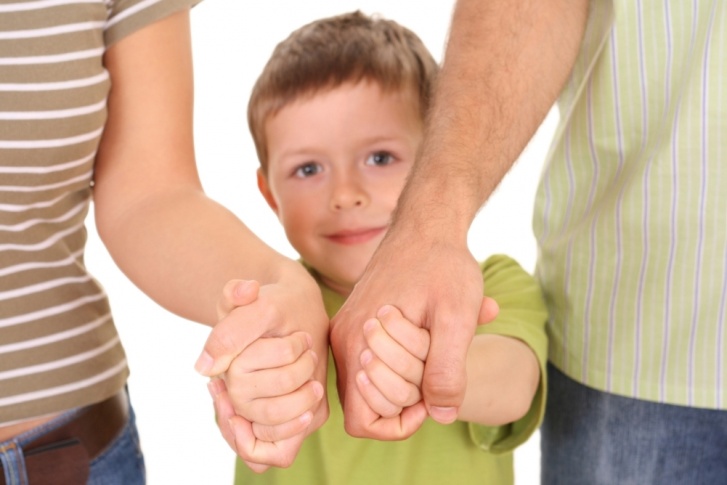 Методические рекомендации для библиотек, обслуживающих детей, по организации и проведению информационной областной акции единого действия, посвященной Международному дню детского телефона доверия «Защитим детей вместе»Иркутск2015ББК 78М54Печатается по решению редакционно-издательского советаИркутской областной детской библиотеки им. Марка СергееваРедактор Е. М. СолодоваОтветственный за выпуск Я. Ю. ГавришМетодические рекомендации для библиотек, обслуживающих детей, по организации и проведению информационной областной акции единого действия, посвященной Международному дню детского телефона доверия/ ред. Е. М. Солодова. – Иркутск : Изд. Иркут. обл. дет. б-ки им. Марка Сергеева, 2015. – 57 с.© Иркутская областная детская библиотека им. Марка СергееваСОДЕРЖАНИЕУважаемые коллеги!17 мая 2015 года в Российской Федерации традиционно отмечается Международный день детского телефона доверия. Инициатива отмечать этот день принадлежит Международному объединению детских телефонов доверия, которое официально признано Комитетом по правам ребенка ООН и включает в себя представительства более 150 стран мира. Представителем России в этой организации является Национальный фонд защиты детей от жестокого обращения.Служба детского телефона доверия является одним из ключевых моментов реализации прав ребенка на информацию и защиту от всех форм насилия и жестокого обращения, и выполняет такие задачи, как психологическое консультирование детей, находящихся в трудной жизненной ситуации, экстренное реагирование при кризисных обращениях, предупреждение суицидов, жестокого обращения с детьми и подростками.Государственное бюджетное учреждение культуры «Иркутская областная детская библиотека им. Марка Сергеева»  приглашает  муниципальные библиотеки, работающие с детьми, принять участие в организации и проведении областной акции единого действия     «Защитим детей вместе», посвященной Международному дню детского телефона доверия.Приложение 1 ПОЛОЖЕНИЕо проведении  Областной   акции единого действия «Защитим детей вместе» Организатор  акции: Иркутская областная детская библиотека имени Марка Сергеева          Соорганизаторы акции:           Библиотеки муниципальных образований области, работающие с детьми и подростками         Партнеры акции: Психологические, кризисные центры; образовательные учреждения, правоохранительные органы, отделы социальной защиты населения и др.Цель акции:  активизировать работу библиотек по защите прав детей, семей, находящихся в трудной жизненной ситуации; массовое информирование детей и подростков, их родителей, опекунов, усыновителей о возможности получения психологической и правовой помощи по телефону, привлечь внимание и популяризировать  Детский телефон доверия.Задачи акции: улучшение качества консультативной, информационной и просветительской работы библиотек по защите прав детей;привлечение внимания к детям и семьям, находящимся в трудной жизненной ситуации;выявление и профилактика детского неблагополучия, нарушений прав детей, жестокого обращения с детьми.Целевая аудитория акции: дети и подростки до 14 лет, родители, опекуны, педагоги. Сроки проведения акции: 18–19 мая 2015 годаПорядок проведения акции:В муниципальных образованиях области необходимо к Международному дню детского телефона доверия провести широкую информационную кампанию и одно или несколько рекомендуемых мероприятий:беседы, День информации, информационный час «Твой друг - детский телефон доверия», «Телефон доверия – шаг к безопасности ребёнка», «Скажи телефону доверия - «Да»,  «Телефон доверия – гарантия помощи», «День детского телефона доверия», «Как устроен телефон доверия»;   «Где истоки доброты?», «Чем может помочь друг»;тренинги «Пожелаем друг другу добра и доверия»;родительские собрания «Что объединяет семью, или 17 мая -Международный день детского Телефона доверия»;консультации, тренинги для родителей по профилактике жестокого обращения с детьми «Конфликт прав»;родительские собрания и беседы с приглашением специалистов (юристов, психологов) «Все начинается с семьи: о недопустимости жестокого обращения с детьми»; «Ошибки семейного воспитания и их влияние на формирование у ребенка системы ценностей», «Оглянись во гневе», «Семья – территория без насилия»;акция «Твори добро от всей души» (подготовка и раздача листовок, пропагандирующих семейный здоровый образ жизни);конкурс рисунков и плакатов «Дети против насилия»;конкурс детского художественного творчества «Дети – без насилия», «Моя семья», «Фотография как образ мира»;организация и проведение фотовыставки «Моя семья»;проведение обучающих семинаров по теме «Профилактика жестокого обращения с детьми и методы противостояния насилию» для библиотек, обслуживающих детей и подростков;подготовка тематических выставок правовой, психологической и педагогической литературы по правам детей;цикл бесед с детьми «Не унижать человека!»;конкурс слайд-презентаций «Мои родители – лучшие!»;семинары для сотрудников детских библиотек: «Права ребенка: правовое просвещение в детской библиотеке», «Право и собственность»;проведение мероприятий по правовому просвещению детей и подростков: познавательный час «Нет прав без обязанностей, нет обязанностей без прав», правовой час  «Знай свои права», игровая программа «Ваши права - наши обязанности»; ролевая игра «Самое главное право для меня» и др.Реклама акцииВ ходе проведения акции рекомендуем в муниципальных библиотеках:  оформление информационного стенда (например,  «Дети без обид и унижений» по информированию детей о действующих службах, в том числе  психологической помощи для детей и подростков);  разработку,  выпуск и распространение памяток, буклетов, листовок о телефоне доверия, по профилактике жестокого обращения, насилия над несовершеннолетними, неблагополучия детей; размещение интернет-баннеров с номером детского телефона доверия на  сайтах библиотек (необходимая информация  размещена на сайте «Я-родитель», раздел медиагалерея: www.yaroditel.ru/media/banners/).Отчет о проведении акции  Краткий информационный отчет по электронной почте (iodb-met@yandex.ru) предоставить до 1 июня 2015 г. (количество библиотек,  число участников, количество и названия мероприятий, до 5 фотографий) Полный отчет о проведении акции предоставить в «Годовом анализе деятельности библиотек, работающих с детьми за 2015 год».Приложение 2 Примерные сценарии мероприятийКогда важно быть услышаннымБеседа-обсуждение, посвящённая Международному дню детского телефона доверия для детей 11-13 летЦЕЛЬ: информировать детей о том, для чего предназначен и как работает Телефон  доверия; мотивировать обращаться за помощью на Телефон доверия в трудных жизненных ситуацияхЗАДАЧИ: рассказать о Телефоне доверия  как о виде  психологической помощи; провести дискуссию на тему  «Чем может помочь друг?»; обсудить навыки помогающей поддержки; разработать с детьми список трудностей или вопросов,  с которыми можно обратиться на  Телефон доверия.Ведущий (1) : Ребята, жизненный путь не всегда усыпан розами. Наряду с удачами, счастьем, успехом, случаются неприятности,  конфликты, непонимание  и, просто плохое настроение. Бывает у вас такое? Давайте поговорим об этом. Как вы справляетесь с проблемами? Ответы детей:  слушаю музыку; играю на компьютере; читаю книгу или просматриваю журнал; иду, куда глаза глядят…; звоню другу Ведущий (2) : Ответьте на вопросы: Что лучше: переживать одному или поделиться трудностями с кем-то?С кем бы вы поделились?Чего бы ты ожидал от друга, когда у тебя плохое настроение?Что ты как друг можешь сделать в следующей ситуации:- Если твоего друга постоянно обижает и  высмеивает в школе один его одноклассник?- Если  твой друг считает, что у него «трудные родители»?Ответы детей:  что-то посоветовать; рассказать  о похожем случае; выслушать; в отличие от некоторых взрослых не говорить, что  сам виноват; ободрить; отвлечь, рассказать что-то веселоеВедущий (1) : Согласитесь, не все друзья умеют поддерживать и выслушивать – они ведь тоже этому пока еще учатся, как и вы. В этом нет вины друзей. Просто в некоторых случаях им трудно  придумать, как помочь. Что делать? Позвони на Телефон доверия 8-800-2000-122.Ведущий (2) : Немного истории. Первый телефон доверия появился в 1953 году как помощь людям в кризисном состоянии, в том числе как профилактика суицидов. Англичанин Чад Вара напечатал в газете свой номер телефона и предложил звонить людям в любое время, если в их жизни возникают сложности,  с которыми они сами не в состоянии справиться:  когда они одиноки, растеряны или думают о том, чтобы покончить с жизнью. Он и не предполагал, что на него обрушится лавина звонков. Несколько дней он справлялся с хлынувшими обращениями сам. Главное, что он понял за это время, – все звонившие, прежде всего, нуждались в дружеской помощи. Вскоре он пришел к выводу, что в одиночку ему с этим делом не справиться, и стал искать добровольных помощников. Теперь они все вместе отвечали на звонки. Так родилось всемирное движение людей, оказывающих помощь другим людям по телефону.Ведущий (1) : Сейчас в мире существует целая сеть служб экстренной помощи по телефону. Это популярный и широко известный вид профессиональной психологической помощи. Помощь оказывается бесплатно, анонимно (никому не сообщается, кто звонил и зачем).Ведущий (2) : Чад Вара, организовавший первый телефон доверия, заметил, что хороший консультант на телефоне доверия выходит из  дружелюбного человека, который обладает такими качествами:не осуждает других;больше выслушивает, чем советует;допускает, что при определенных обстоятельствах подобная трудная ситуация могла приключиться и с ним;терпелив;заинтересован в другом человеке;разговаривает без всякой снисходительности, на равных;Ведущий (1) : Как устроен Телефон доверия?  На телефонах доверия  работают  специально обученные специалисты - психологи.   На некоторых Телефонах доверия могут работать даже прошедшие специальное обучение подростки – туда звонят те ребята, которым проще поговорить о наболевшем со сверстником, чем со взрослым. -  Телефон доверия дает возможность человеку, переживающему какие-либо трудности, получить поддержку, быть понятым и принятым, разобраться в сложной для него ситуации в более спокойной обстановке и решиться на конкретные шаги. -  Телефон доверия открыт для каждого человека.  Не важен  возраст, национальность, состояние здоровья звонящего. Любой человек имеет право быть принятым, выслушанным и получить помощь. -  Человек может поделиться с консультантом Телефона доверия любой беспокоящей его проблемой.Ведущий (2) : -  Помощь на Телефоне доверия всегда анонимна. Если не хотят, позвонивший и консультант могут не сообщать свою фамилию, адрес и другие данные. Достаточно просто назвать свое или вымышленное имя для удобства общения. -     Обращаясь на Телефон доверия, человек может получить интересующую его информацию.-     Каждый Телефон доверия работает в  своем определенном режиме - круглосуточно или по расписанию.Чтец (1) : У меня растут года                Скоро мне 13.                В жизни много испытаний,                Как с ними справляться?Чтец (2) :  И уж если у кого-то                Приключилась вдруг беда                Телефон доверия                Поможет вам всегда.Чтец (3) : Грусть твоя его тревожит,                Позвони, и он поможет,                И не расскажет никому,                Что доверил ты ему.Чтец (4) :  Терпелив и дружелюбен,                Всем ребятам он доступен.                        Запоминай и записывай – это номер добра                8-800-2000-122.                         Ведущий (1) : С какими вопросами можно обратиться на Телефон доверия?Мозговой штурм «Трудные ситуации в жизни подростков, или с какими вопросами можно обратиться на Телефон доверия?»Задание: разработать список вопросов и возможных трудностей в жизни подростков, которые можно было бы обсудить с консультантом Телефона Доверия.Варианты ответов: Как вызвать симпатию человека, который тебе нравится? Что делать, если родители не разрешают дружить с кем-то? …и т. д .Ведущий (2) : В жизни много вопросов и трудностей. Каждый может попасть в ситуацию, когда ему будет нужна помощь. В этот момент важно быть услышанным. Подними трубку и набери номер 8-800-2000-122. В Иркутской области  8-800-350-40-50 (звонки бесплатные по всей территории Иркутской области).Ты не один, мы вместеБеседа-игра, посвященная Международному дню телефонов доверия для детей 12-13 лет (коррекционных школ)Цели: сообщение элементарных сведений о службе телефона доверия и примерных ситуациях, когда и в каких случаях можно  обращаться за помощью. Задачи: рассказать об истории возникновения телефона доверия;  для чего предназначен и как работает телефон доверия, сообщить номер телефона доверия.Предварительная подготовка: оформление стендовых материалов, посвященных вредным привычкам, телефону доверия; анкетирование детей и родителей; индивидуальные консультации с родителями наиболее проблемных детей на темы: «Детская жестокость», «Плохая компания», «Поощрение и наказание в воспитании ребёнка»; родительское собрание «Роль семьи в воспитании ребёнка»; распространение листовок для родителей; конкурс рисунков «Мама, папа и я вместе дружная семья»; изготовление совместно с родителями театральных масок с изображением Смешариков; разучивание стихов для мероприятия.Оборудование: плакаты: «Расту счастливым!», «Если тебе сложно – позвони!», «Не дай себя в обиду!», маски Смешариков, презентация, магнитофон, фонограммы песен «Настоящий друг»,  «Ах, вы сени!», телефонный аппарат.Ожидаемые результаты: Учитывая уровень развития детей с нарушением интеллекта, можно предположить, что они обязательно поделятся впечатлениями со своими родителями, братьями, сёстрами, бабушками, дедушками, знакомыми и друзьями. Также быстро они могут всё забыть, поэтому информация о телефоне доверия должна постоянно находиться на видном месте. Периодически детям надо напоминать об этом на мероприятиях,  при записи  в библиотеку, во время индивидуальных бесед. Очень важно, чтобы дети правильно поняли с какими вопросами можно обращаться на телефон доверия, и что говорить надо только правду.Ведущий : Дорогие ребята, сегодня у нас особенная тема. Мы с вами будем говорить о Телефоне доверия. О том, когда он впервые появился, для чего он нужен а потом поиграем в игру «Позвони».Первый телефон доверия появился в 1953 году. Англичанин Чад Вара напечатал в газете свой номер телефона и предложил звонить людям в любое время, если в их жизни возникают сложности. Несколько дней он справлялся с хлынувшими обращениями сам. Главное, что он понял за это время, – все звонившие, прежде всего, нуждались в дружеской помощи. Вскоре он пришел к выводу, что в одиночку ему с этим делом не справиться, и стал искать добровольных помощников. Сейчас в мире существует целая сеть служб экстренной помощи по телефону. Помощь оказывается бесплатно, анонимно (никому не сообщается, кто звонил и зачем). Вскоре вслед за взрослыми телефонами доверия стали организовывать телефоны доверия для детей.Ответьте на вопросы:Всегда ли у вас хорошее настроение? Почему у вас бывает плохое настроение? Что вы делаете когда у вас плохое настроение?Кому вы рассказываете про своё плохое настроение?Что лучше: переживать неприятности одному, или поделиться с кем – то? Кто же может помочь, если вы оказались в трудной ситуации?Ответы детей.Ведущий : В жизни много вопросов и трудностей. Каждый может попасть в ситуацию, когда ему будет нужна помощь. В этот момент важно быть услышанным! И это очень важно! Телефон доверия – это служба, куда может анонимно обратиться абсолютно любой человек, чтобы обсудить отношения с друзьями, близкими, семейные и школьные отношения. При звонке на этот номер в любом населенном пункте Российской Федерации со стационарных или мобильных телефонов дети, и их родители могут получить экстренную психологическую помощь, которая оказывается специалистами действующих региональных служб, подключенных к единому общероссийскому номеру. Вот для чего нужен Телефон доверия. А как же устроен Телефон доверия? Помощь на телефоне доверия всегда анонимна.Как позвонивший, так и консультант, могут не сообщать свою фамилию, адрес и другие данные. Достаточно просто назвать свое или вымышленное имя для удобства общения.Секретность и бесплатность – два основных принципа работы детского телефона доверия. Это означает, что можно получить психологическую помощь анонимно и бесплатно. Тайна обращения гарантируется. Звонок бесплатный с любого вида телефона.Ведущий : А сейчас у нас с вами небольшая физкультминутка. (Под фонограмму песни «Настоящий друг» композитора В. Шаинского дети выполняют ритмические упражнения (повороты с приседанием, подскоки, кружение, хлопки).Ведущий : А по каким же вопросам можно обращаться на телефон доверия?Когда не знаешь, как вести себя в тех или иных ситуациях.Произошел конфликт с кем-то из старших или друзей. В связи с этим тревога не покидает тебя. В школе проблема с учителями. Как избавиться от алкогольной, табачной или наркотической зависимости. Когда больше не хочется никого видеть и ни с кем общаться.Ведущий : Сейчас мы с вами поиграем в ролевую игру «Позвони» (Детям предлагается выбрать себе проблемную ситуацию и позвонить на Телефон доверия. В роли консультанта выступает ведущий). Примерные ситуации: Мама не хочет покупать мне новый мобильный телефон, потому что я плохо учусь. Как мне быть? Я живу у бабушки, на выходные езжу домой, там гуляю до позднего вечера, мне это очень нравится, а в понедельник специально что-нибудь придумываю, чтобы не ехать в школу. Мама ругает меня, отправляет насильно. Я приезжаю с плохим настроением. Подскажите, что мне делать? Я поругалась с лучшей подругой, очень переживаю. Помогите! Я постоянно грублю учителям, т.к. никогда не считаю себя виновным в чём - либо. Мне кажется, что только с меня строго спрашивают, с учёбой не ладится. Как мне быть? Курю с 7 лет, пробовал алкоголь. Сейчас мне 13 лет. Хочу бросить курить, выпивать, но ничего не получается. Родителям сами пьют и курят. Как мне быть? Я никому не нужен. Хочу убежать из дома. Надоели родители со своими замечаниями. Что делать? Мои родители очень часто употребляют алкоголь. Их постоянно посещает участковый. Могут лишить родительских прав, тогда я с братом поеду в детский дом.  Как нам спасти маму с папой?  У нас в семье сильно пьёт отец. Пьяный он бьёт меня и маму. Я хочу его иногда задушить, когда он спит, но жалко маму. Что нам с мамой делать? Помогите!  Мы с сестрой живём с мамой. Папа от нас ушёл, мы очень скучаем по нему, но мама запрещает нам с ним видеться. Как нам быть?Ведущий :  Ребята, сегодня к нам в гости пришли весёлые Смешарики, которые дадут вам нескольно нужных советов.Пин:  Телефон доверия – это настоящая палочка – выручалочка! Натюрлих!Бараш: Не бо-о-йся, тебя послушают тебя обязательно поймут!Кар-Карыч: На телефоне доверия тебе обязательно помогут! Имя своё можно не называть!Совунья: Разговор по детскому телефону доверия – важный шаг в твоей жизни.Крош: Позвонить можно совершенно бесплатно!Лосяш: Всегда здоровайся со своими одноклассниками!Нюша: Не обращай внимания на насмешки – у обидчика пропадёт интерес тебя задирать.Ёжик: Запишись в спортивную секцию, куда ходят твои друзья.Совунья: Не дерись, любой вопрос можно решить мирным путём.Ведущий :  Что вам сегодня понравилось? – Что вам сегодня не понравилось?  Будете ли вы в дальнейшем обращаться на телефон доверия? Нужен ли телефон доверия людям?Родительское собрание «Ребенок – это человек»Цель собрания: познакомить родителей с основными правами ребенка, провозглашенные в Конвенции ООН о правах ребенка; дать установку на главенствующую роль семьи в воспитании и развитии человека, на ценность семьи для ребенка; обозначить проблемы жестокого обращения с детьми.Форма проведения собрания: доклад, беседа, дискуссия.Добрый день уважаемые родители!  Сегодня мы собрались для того, чтобы поговорить о воспитании детей в семье, их правах и обязанностях. Вот как сказал Януш Корчак: «Детские годы - долгие важные годы в жизни ребёнка… .  Уважайте труд познания… Уважайте собственность ребёнка… Уважайте успехи и неудачи ребёнка… Уважайте текущий час и сегодняшний день… Как ребёнок научится жить завтра, если мы не дадим ему «сегодня? ».Мы, воспитатели и родители, должны создать каждому ребёнку лучшее будущее. Их время должно быть временем радости и мира, игр, учёбы и роста. Многие родители, представители общественности заблуждаются, считая, что, центром воспитания является детский сад, затем школа. Это не совсем так. Социологические исследования показывают, что на воспитание ребёнка влияют: СМИ, телевидение – 30%, детский сад и школа – 10%, улица – 10%, семья 50%. Первые жизненные уроки ребёнок получает в семье. Его первые учителя и воспитатели отец и мать. Давно установлено, что для ребёнка общие семейные повседневные радости и огорчения, успехи и неудачи – это источник, рождающий доброту и чуткость, заботливое отношение к людям. Семья даёт первое представление о доброте и зле, о нормах нравственности, о правилах общежития. Воспитание ребёнка теснейшим образом связано с проблемой сформированности личности родителей. Чтобы воспитать у ребёнка отзывчивость, нравственное отношения к людям, родителям необходимо быть самим на должном уровне. Мы с вами живём в правовом обществе, и должны знать права и обязанности, но права одного человека не должны ущемлять права другого человека. Какие же документы регламентируют права и обязанности детей. Всеобщей декларации прав человека (1948)провозгласила, что дети имеют права на особую заботу и помощь. Конвенция о прах ребёнка (1989) открывает новую возможность для истинного всеобщего уважения к правам и благополучию детей. Рассмотрим основные права ребёнка1. Каждыё ребёнок имеет права на жизнь. 2. Все взрослые должны всегда поступать так, чтобы обеспечить наилучшие интересы детей. 3. Дети имеют право выражать своё мнение и собираться вместе с целью выражения своих взглядов. 4. Дети имеют право на бесплатное образование, медицинское обслуживание. 5. Право на здоровый рост и развитие. 6. Все дети имеют право на имя и гражданство, а также имеют право на сохранение своего имени и гражданства. 7. Все дети имеют одинаковые права независимо от пола, цвета кожи, религии, возраста. 8. Ребёнком считается каждый человек до достижения 18 лет. 9. Дети имеют право на защиту от всех форм жестокости, на ограждение от дискриминации. 11. Кроме того ребёнку должно принадлежать право на жилище. В заключение  хочется сказать «права должны признаваться за всеми детьми без всяких исключений и признанием за ребенком собственной индивидуальности. Воспитание и общение с ребёнком не должно зависеть от вашего настроения. Прислушайтесь к ребёнку. Вникните в его проблему. Благодаря родительскому вниманию ребёнок почувствует свою значимость и ощутит своё человеческое достоинство. Не допустимо жестокое обращение с детьми. Жестокость унижает, оскорбляет ребенка. С профилактикой жестокого обращения с детьми и его последствиях вас познакомит психолог – _____________.Доклад: «Профилактика жестокого обращения с детьми».Дискуссия с родителями по докладу. Памятка «Бить или не бить» - или поощрение и наказание – как методы воспитания ребёнка. Памятка  «Законы родительской истины» - об уважительном отношении родителей к своему ребёнку. Помните, что самое большое родительское счастье – видеть состоявшихся, умных и благодарных детей! Приложение 3Примеры оформления листовок, буклетов, плакатов, флаеров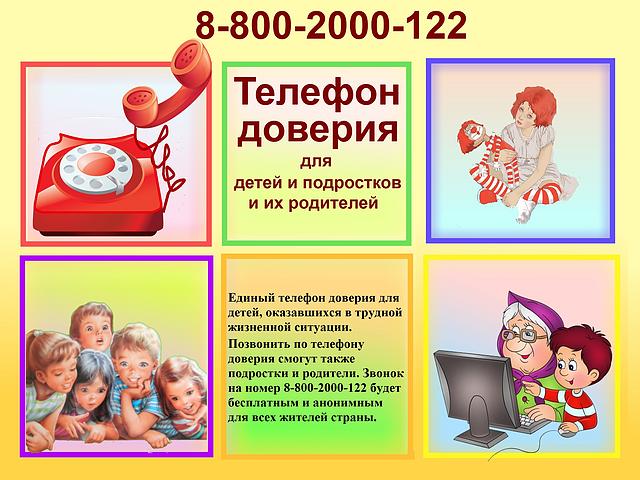 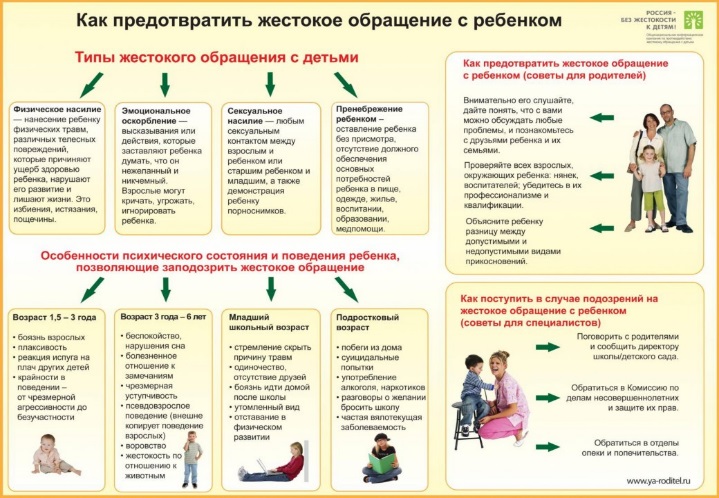 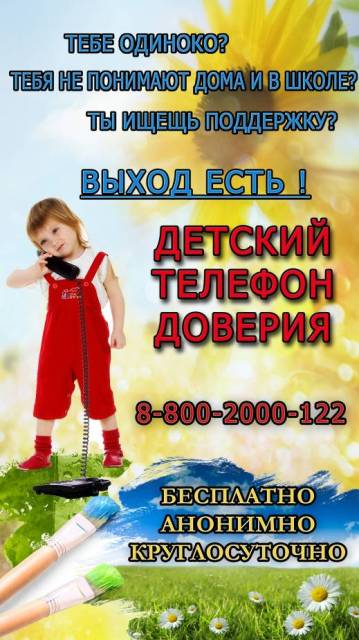 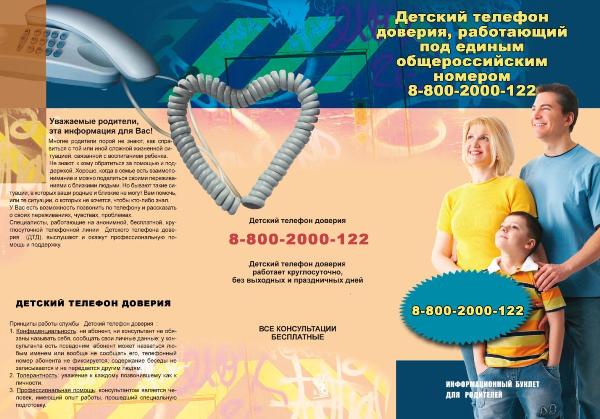 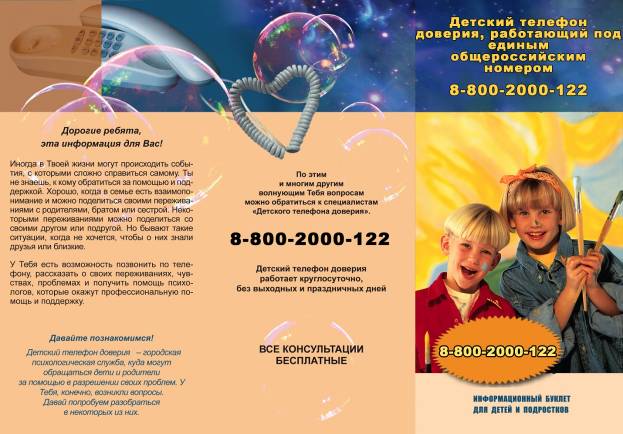 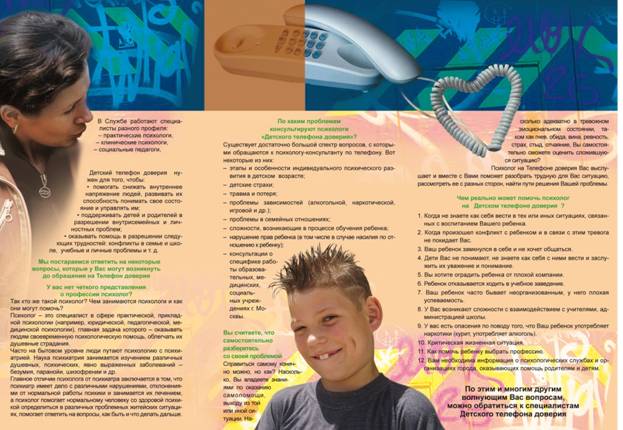 Приложение 4Примеры содержания памяток, листовок, буклетовПамятки-оповещения для несовершеннолетнихо работе детского телефона доверияДорогие ребята, эта информация для Вас!Многие из вас порой не знают, как поступить в той или иной сложной жизненной ситуации. Не знают, к кому обратиться за помощью, поддержкой. Хорошо, когда в семье есть взаимопонимание и можно поделиться своими переживаниями с родителями, братом или сестрой. Некоторыми переживаниями можно поделиться со своим другом или подругой. Но бывают такие ситуации, когда не хочется делиться переживаниями с друзьями или близкими. У Вас есть возможность позвонить по телефону и рассказать о своих переживаниях, чувствах, проблемах. Если Вам плохо, если Вам нужна поддержка - звоните по Телефону доверия 8-800-2000-122 круглосуточно, бесплатно, анонимноДетский телефон доверия создан для того, чтобы ребенок в трудных для него ситуациях мог обратиться за помощью, обсудить свои проблемы, посоветоваться.Детский телефон доверия нужен для того, чтобы: • оказывать помощь в разрешении следующих трудностей: конфликты в семье и школе, учебные и личные проблемы, и т.д.; • поддерживать детей и родителей в разрешении внутрисемейных проблем; • информировать людей о способах и средствах преодоления жизненных трудностей; • помогать снижать внутреннее напряжение людей, развивать их способность понимать свое состояние и управлять им.Детский телефон доверия - дает возможность получить своевременную помощь в трудной ситуации.Принципы работы Детского телефона доверия:- ни абонент, ни консультант не обязаны называть себя, сообщать свои личные данные; - у консультанта часто бывает псевдоним, абонент может назваться любым именем или вообще не сообщать его, телефонный номер абонента не фиксируется; - содержание беседы не записывается, и не передается другим людям; - уважение к каждому позвонившему как к личности; - консультантом является человек, который может помочь детям и взрослым решить их проблемы. По каким вопросам можно обратиться к специалисту Детского телефона доверия?- Когда больше не хочется никого видеть и ни с кем общаться. - Попал в безвыходную ситуацию.- Обидели в школе (на улице, дома).- Когда не знаешь, как вести себя в тех или иных ситуациях.- Ссора с другом (подругой). Как быть дальше?- Произошел конфликт с кем-то из старших, и в связи с этим тревога не покидает тебя.- Родители не понимают, и ты не знаешь, как себя с ними вести и заслужить их уважение и понимание.- В школе проблема с учителями.- Очень нравится девочка или мальчик, и ты не знаешь, как привлечь ее (его) внимание.- Друг курит (употребляет алкоголь или наркотики). Как помочь ему избавиться от этой зависимости? К кому обратиться за помощью?- Какую профессию выбрать и кем стать в будущем?По этим и по многим другим волнующим тебя вопросам можно обратиться к специалистам Детского телефона доверия.Что мешает тебе позвонить? На то бывают разные причины, рассмотрим некоторые из них. Нет четкого представления о профессии и работе психологовТак кто же такой психолог, чем занимаются психологи и как они могут помочь?Психолог — это специалист, который помогает людям решать их личные проблемы и трудности, он может выслушать, понять, поддержать, помочь найти выход из трудной ситуации Часто люди не видят разницы между психологией и психиатрией. А она есть, и очень значительная. Наука психиатрия занимается изучением различных душевных заболеваний – депрессия, тревога, неврозы и др. Психиатр – это доктор, который лечит заболевания медикаментами. Главное отличие психологии от психиатрии заключается в том, что психиатрия имеет дело с различными нарушениями, отклонениями от нормальной работы психики и занимается их лечением, а психология помогает нормальному человеку со здоровой психикой определиться в различных проблемных житейских ситуациях, дает ответы на вопросы, как быть и что делать дальше. Не знаешь, по каким проблемам консультируют психологи Детского телефона доверия?Существует достаточно много проблем, с которыми обращаются к психологу-консультанту по телефону. Большинство из них изучает наука психология. Вот некоторые из них:- взаимоотношения со сверстниками;- проблемы в отношениях детей и родителей;- детские страхи;- трудности в учебе;- процесс переживания травмы или потери;- проблемы зависимости от компьютерных игр, табака, алкоголя, наркотиков и др.;- нарушения прав ребенка (в том числе в случаях насилия);- конфликты с администрацией образовательных учреждений. 3. Считаешь, что своими проблемами лучше делиться с друзьями?Конечно, хорошо, когда есть друзья, которые готовы выслушать и поддержать тебя в трудных ситуациях. Когда у тебя что-то болит, твои близкие готовы помочь тебе советом по поводу того, как снять боль. Тебе действительно могут помочь их рецепты, но все-таки лучше обратиться к врачу. В случае с личными проблемами близкие люди тоже могут помочь тебе советом, но не всегда родители могут оказаться рядом. Тогда можно обратиться к психологу.Специалист-психолог поможет тебе разобраться в себе, и найти самый лучший вариант решения проблемы. Есть такие личные переживания, которыми не хотелось бы делиться с родными или друзьями по той или иной причине. Например, ты не всегда станешь обсуждать свои семейные проблемы с друзьями. Но это тебя беспокоит, и заставляет тревожиться.Ты считаешь, что справишься и со своей проблемой?Справиться самому, конечно, можно, если в такую ситуацию ты уже попадал и знаешь, что нужно делать. Но если эта проблема для тебя новая и неизвестная, как поступить в этом случае? Звонок на Телефон доверия поможет тебе справиться с этой ситуацией с наименьшими потерями. Психолог на Телефоне доверия выслушает тебя, и вместе вы найдете выход. Опасаешься, что Тебя не поймут?Возможно, в твоей жизни были ситуации, когда, делясь своими проблемами с близкими, ты рассчитывал на поддержку и понимание, а они вместо этого начинали давать оценку твоим действиям и упрекать. Психолог-консультант на Телефоне доверия готов принять тебя таким, какой ты есть. Он никогда не осудит, выслушает, и вместе вы подумаете, как быть дальше. Если для решения твоей ситуации понадобится дальнейшая помощь, психологи Телефона доверия готовы оказывать ее тебе столько, сколько нужно, или порекомендуют к каким специалистам можно обратиться.Как решиться набрать телефонный номер и рассказать о сокровенном совершенно постороннему человеку?В таких случаях самое главное решиться позвонить и, услышав голос оператора, поздороваться… Дальше есть несколько вариантов. Ты можешь прямо рассказать о том, что беспокоит. Либо от лица своего друга (подруги) можешь пересказать ситуацию, как будто это произошло с кем-то другим, а ты просто поддерживаешь друга и помогаешь ему. Ведь говорить о ситуации, случившейся не с тобой, часто бывает легче, чем делиться личными переживаниями.Телефон доверия не обещает своим абонентам мгновенного избавления от бед, хотя когда кто-то разделяет с тобой ношу, она действительно становится легче. Обращаясь на Телефон доверия, ты научишься брать ответственность за свои действия и решения и найдешь приемлемый выход из сложной ситуации.Консультантам детского Телефона доверия поступают разные звонки: звонки-розыгрыши, молчаливые звонки, когда позвонивший не решается начать разговор, звонки по серьезным личным проблемам и другие. Даже если случаются у тебя минуты слабости, мы всегда рады поддержать и помочь.Единый общероссийский номер детского телефона доверия8-800-2000-122К нему подключена и Иркутская область. Звонки по этому номеру осуществляются бесплатно, анонимно и круглосуточно со стационарного или мобильного телефона.ТЕЛЕФОН ДОВЕРИЯ:оказывает консультационно-психологическую помощь, в том числе в случаях жестокого обращения или насилия, включая случаи сексуального насилия в семье и вне её;осуществляет сбор сигналов о нарушении прав детей и передачу их в органы и учреждения по защите прав детей.СЛУЖБЫ ЭКСТРЕННОЙ ПСИХОЛОГИЧЕСКОЙ ПОМОЩИ:СОЦИАЛЬНОЙ ЗАЩИТЫ: Областное государственное учреждение социального обслуживания «Центр помощи детям, оставшимся без попечения родителей», «Служба экстренной психологической помощи по телефону».  Телефон: 8-800-350-40-50 (звонки бесплатные по всей территории Иркутской области).ОБРАЗОВАНИЯ: Областное государственное образовательное учреждение для детей, нуждающихся в психолого-педагогической и медико-социальной помощи «Центр психолого-медико-социального сопровождения». Телефон: (3952) 22-93-28, работает: вторник с 16:00 до 18:00,
четверг с 16:00 до 18:00, суббота с 10:00 до 14:00.ЗДРАВООХРАНЕНИЯ: Областное государственное учреждение здравоохранения «Иркутский психоневрологический диспансер».Телефон: (3952) 24-00-07 (в круглосуточном режиме).Памятка по предупреждению жестокого обращения с детьмиНасилию скажем -  НЕТ!ВАЖНО ПОМНИТЬ!Когда взрослый  человек бьет маленького ребенка, ребенок чувствует беспомощность и фрустрацию.       Эти чувства могут в дальнейшем сделать ребенка депрессивным или агрессивным.   Физическое насилие приводит к тому, что у ребенка появляется желание отомстить. Учите своих детей с помощью слов, речи. Старайтесь добиться понимания ими правил, которые вы установили у себя дома. Это могут быть правила безопасности, времени и порядка принятия пищи или отхода ко сну. Если вы бьете ребенка, вы тем самым показываете ему, что бить - это нормально и приемлемо. Дети будут думать, что это нормальная практика - добиваться желаемого с помощью насилия. Учите своих детей другим способам выражать свои эмоции, например, словами. Затем – примите, покажите им, что вы принимаете их чувства и эмоции. Покажите, что вам не все равно.   Иногда слишком уставший или встревоженный родитель начинает трясти кричащего – как грудного возраста, так и старше. Так делать нельзя ни в коем случае - это может привести к слепоте, повреждениям мозга или даже смерти ребенка.  Что делать? Остановитесь! Если вас «достает» плач, обратитесь за помощью к другу, родственнику, соседке, попросите их посидеть с ребенком, хоть десять минут, пока вы примете душ или просто выйдете на улицу, успокоитесь. Научитесь просить и принимать помощь других людей. В крайнем случае, оставьте грудного ребенка в кроватке или манеже и уйдите в душ на 5 минут – пусть лучше ребенок плачет, чем вы причините ему непоправимый вред.Физическое насилие (в любом виде) – пугает.Контролируйте себя. Ничто не поможет ребенку, который себя не контролирует, лучше, чем взрослый, остающийся спокойным. Учите детей справляться с собственным гневом и эмоциями и не позволяйте им овладеть собой. Помните, что вы - взрослый человек. Никогда не бейте ребенка, чтобы прекратить то или иное его нежелательное поведение «на людях».К сожалению, многие мамы и папы стесняются того, что ребенок  время от времени выходит у них из-под контроля и это видят другие люди (а иногда и комментируют). И предпочитают прекратить это поведение с помощью насилия. Поймите, что как вам может быть неудобно, что ребенок раскапризничался на улице, в магазине, на празднике, ребенку в сто раз тяжелее пережить насилие, совершенное на виду у других (а что еще хуже - с одобрения чужих людей). Кроме того, вы таким образом даете понять ребенку, что его эмоции и его мнение ничего не значат для вас. Запомните – ребенок не может и не должен быть «удобен» окружающим, это не игрушка, которую можно в нужный момент положить в ящик или выключить. 
     Если вас наказывали в детстве, очень легко передать это поведение дальше. Вспомните, как вы себя чувствовали ребенком. А также попытайтесь найти время для себя. Вы почувствуете себя лучше и станете лучшим родителем своему ребенку. Во многих капризах и шалостях Вашего малыша повинны Вы сами, потому что:- вовремя не поняли его;- пожалели свои силы и время;- стали воспринимать его через призму несбывшихся надежд или простого раздражения;- стали требовать от него того, что он попросту не может Вам дать – в силу особенностей возраста или характера.Уважаемые родители!Допущение пренебрежения основными потребностями ребенка, неисполнение или ненадлежащее исполнение  обязанностей по содержанию, воспитанию, обучению, защите прав и законных интересов несовершеннолетних, влечет наказание в соответствии с Кодексом Российской Федерации об административных правонарушениях (ст. 5. 35 КоАП РФ).Вовлечение несовершеннолетнего в употребление спиртных напитков или одурманивающих веществ, влечет административное наказание в соответствии с Кодексом Российской Федерации об административных правонарушениях (ст. 6.10 КоАП РФ).За неисполнение или ненадлежащее исполнение обязанностей по воспитанию несовершеннолетнего, в случае если это деяние соединено с жестоким обращением, Уголовным кодексом  Российской Федерации предусмотрена уголовная ответственность.Родители, а также лица, их заменяющие могут быть привлечены к уголовной ответственности за деяния, предусмотренные следующими статьями Уголовного кодекса Российской Федерации:     ст. 110 УК РФ (доведение до самоубийства);ст. 111 УК РФ (умышленное причинение тяжкого вреда здоровью);ст. 112 УК РФ (умышленное причинение средней тяжести вреда здоровью);ст. 113 УК РФ (причинение тяжкого или средней тяжести вреда здоровью в состоянии аффекта);ст. 115УК РФ (умышленное причинение легкого вреда здоровью);ст. 116 УК РФ (побои);ст. 117  УК РФ (истязание);ст. 118 УК РФ (причинение тяжкого вреда здоровью по неосторожности);ст. 119 УК РФ (угроза убийством или причинением тяжкого вреда здоровью);ст. 131 УК РФ (изнасилование); ст. 132 УК РФ (насильственные действия сексуального характера); ст. 133 УК РФ (понуждение к действиям сексуального характера);ст. 134 УК РФ (половое сношение и иные действия сексуального характера с лицом, не достигшим шестнадцатилетнего возраста); ст. 135 УК РФ (развратные действия);ст. 125 УК РФ (оставление в опасности); ст.124 УК РФ (неоказание помощи больному);  ст. 150 УК РФ (вовлечение несовершеннолетнего в совершение преступления);ст. 151 УК РФ (вовлечение несовершеннолетнего в совершение антиобщественных действий);ст. 156 УК РФ (неисполнение обязанностей  по воспитанию несовершеннолетнего);ст. 157 УК РФ (злостное уклонение от уплаты средств на содержание детей или нетрудоспособных родителей).Жестокое обращение с ребенком может послужить основанием для привлечения родителей (лиц, их заменяющих) к ответственности в соответствии с Семейным кодексом Российской Федерации.Установление факта осуществления родительских прав в ущерб правам и интересам детей (на основании Семейного кодекса РФ) может при различных обстоятельствах повлечь негативные последствия для родителей в виде: лишение родительских прав (ст. 69 СК РФ);ограничение родительских прав (ст. 73 СК РФ);отобрание ребенка при непосредственной угрозе жизни ребенка или его здоровью (ст. 77 СК РФ).Не оставайтесь наедине со своими проблемами. Звоните, и мы поможем Вам найти выход из сложившейся ситуации.Единый общероссийский телефон доверия8 - 800- 2000 -122(с любого телефона по рабочим дням с 9:00 – 18:00 звонок бесплатный)Как общаться с ребенкомБуклетВаш ребенок плохо себя ведет? Какие дисциплинарные меры вы обычно принимаете, помимо физических наказаний и криков? Привычными реакциями родителей являются: Приказы, команды: «Сейчас же перестань!», «Убери!», «Помой!», «Чтобы больше я этого не слышал!», «Замолчи!». Мораль, нравоучения, проповеди: «Ты обязан вести себя как подобает», «Ты должен уважать взрослых». Предупреждения, угрозы: «Если ты не прекратишь плакать, я уйду», «Еще раз, и я возьмусь за ремень!». Советы: «А ты возьми и скажи...», «По-моему, нужно пойти и извиниться», «Я бы на твоем месте дал сдачи». Нотации: «Пора бы знать, что перед едой надо мыть руки», «Без конца отвлекаешься, вот и делаешь ошибки», «Сколько раз тебе говорила! Не послушалась – пеняй на себя». Критика, обвинения: «Опять все сделала не так!», «Все из-за тебя!», «Зря я на тебя понадеялась», «Вечно ты!..». Обзывание, высмеивание: «Не будь лапшой», «Ну просто дубина!», «Какой же ты лентяй!».  Догадки, интерпретации: «Небось опять подрался», «Я все равно вижу, что ты меня обманываешь...». Выспрашивание, расследование: «Что же все-таки случилось? Я все равно узнаю».Сочувствие на словах: «Успокойся», «Не обращай внимания!», «Перемелется, мука будет».Помогают ли вам эти меры? Вы, наверное, уже убедились, что нет. Они лишь создают порочный круг. Для ребенка они означают, что родители не желают вникнуть в его проблему, пренебрегают его переживаниями, не уважают его право принимать решения самому, считают его глупым, неспособным, плохим, «бросают его в беде», что они не с ним, а против него. Такая позиция родителей – «сверху» – разрушает взаимопонимание между родителями и детьми, делает их чужими друг другу, порождают взаимную враждебность. В ответ дети обычно сопротивляются, обижаются, упрямятся, делают «назло». Они разуверяются в родительской любви и в себе, считая себя никому не нужными, плохими, неудачниками. Ребенок плохо ведет себя, потому что он плохо себя чувствует: он обижен или злится, боится или опечален, разочарован или в отчаянии, он испытывает вину или стыд, он страдает или подавлен, потому что не удовлетворены его важнейшие потребности в признании, уважении, безопасности, любви, самостоятельности, свободе и др. Чувства – это причина, а поведение – всего лишь результат. Дисциплина, рассчитанная исключительно на поведение и игнорирующая потребности и переживания, только усугубляет негативные чувства и увеличивает вероятность плохого поведения в будущем. Родители часто боятся истинных чувств детей (и своих тоже), поэтому они отрицают и подавляют их. Что же делать? Постарайтесь понять чувства другого без обвинений и советов, и они потеряют свою остроту. Чтобы понять чувства ребенка и показать ему их важность для вас, слушайте его и выражайте это словами. Примите то, что испытывать не только положительные, но и отрицательные чувства к людям, в том числе близким, - это естественно и каждый человек имеет на это право. Родители могут избавить ребенка от вины и тревоги, признавая и озвучивая его чувства: «Ты испытываешь двойственные чувства ко мне (отцу, учителю, другу). Ты одновременно и любишь меня\его, и ненавидишь». Если человек хочет быть честным с собой или с остальными, он не должен лгать о своих чувствах, будь они позитивными, негативными или противоречивыми. Улучшить отношения помогает знание своих чувств и возможность поделиться ими с сочувствующим слушателем. Нарушения в поведении, болезни, плохая успеваемость, страхи – симптомы, замаскированно говорящие о чувствах и желаниях, которые ребенок боится выразить словами, потому что это запрещено. Это сигнал о помощи: «Мне плохо! Помогите мне!». Дети непослушны, когда не реализованы их потребности в тепле и внимании родителей, в признании и уважении их личности, в справедливости, в успехе. Постарайтесь не реагировать привычным способом на нежелательное поведение с помощью замечаний, критики и наказаний, оставьте непослушание без внимания, занявшись, например, своими делами. Не должны игнорироваться только те действия ребенка, которые представляют опасность для него и окружающих. Если вы поможете ребенку удовлетворить его важнейшие потребности, через некоторое время необходимость в нарушениях поведения отпадет. Как дать понять ребенку, что вы знаете о его состоянии, готовы услышать о нем больше и принимаете его? Используйте активное слушание (отражение): во всех случаях, когда ребенок расстроен, обижен, потерпел неудачу, когда ему больно, стыдно, страшно, когда с ним обошлись грубо или несправедливо и даже когда он очень устал, скажите, что именно, по вашему впечатлению, случилось с ребенком и что он сейчас чувствует. Например, сын возвращается из школы, в сердцах бросает на пол портфель, на вопрос отца отвечает: «Не буду больше водиться с Петей!». Отец: «Не хочешь с ним больше дружить» (Повторение услышанного). Сын: «Да, не хочу...». Отец (после паузы): «Ты на него обиделся...» (Обозначение чувства – огорчения). Такой ответ как «Как ты можешь так говорить?!» вместо понимания предлагает ребенку совет или критику, оставляет его наедине со своим переживанием и сообщает ему, что его чувство не важно, его не нужно принимать в расчет.Правила беседы по способу активного слушания:Повернитесь к ребенку лицом. Пусть его и ваши глаза находятся на одном уровне. Избегайте общаться с ребенком, находясь в другой комнате, повернувшись лицом к плите или к раковине с посудой; смотря телевизор, читая газет. Не задавайте ему вопросы. Давайте ответы в утвердительной форме. Например, «Что-то случилось...» вместо «А что случилось?», «Ты что, на него обиделся?» (ребенок думает, что родитель выспрашивает о фактах, но он не с ним). Фраза, оформленная как вопрос, не отражает сочувствия.  После каждой своей реплики помолчите. Пауза помогает ребенку разобраться в своем переживании и полнее почувствовать, что вы рядом. Помолчите и после ответа ребенка – может быть, он что-то добавит. Если глаза ребенка смотрят не на вас, а в сторону, «внутрь» или вдаль, то продолжайте молчать: в нем происходит сейчас важная внутренняя работа. В ответе вы можете не совсем точно угадать случившееся событие или чувство ребенка. В следующей фразе он вас поправит. Будьте внимательны к его поправке и покажите, что вы ее приняли. Если вам удается правильно слушать ребенка: • исчезает или сильно ослабевает отрицательное переживание ребенка; • родитель все лучше узнает ребенка и может установить контакт с ним; • ребенок сам продвигается в решении своей проблемы; • ребенок начинает активно слушать родителя; • родитель становится более чувствительным  к нуждам и горестям ребенка, легче принимает его «отрицательные» чувства. Необходимости в активном слушании нет, если ребенок обращается к вам, чтобы получить информацию или совет. Ребенка можно слушать и пассивно (присутствовать, быть внимательным, отвечать словами и междометиями, жестами, мимикой, говорящими о том, что вы слушаете и отзываетесь на детские чувства: «Да-да...», «Ага!», «Неужели?», «Интересно», «И что же?», «Замечательно!», «Ну надо же!..»), если он говорит «не закрывая рта». Чтобы слушать ребенка, нужен некоторый запас времени. Если его нет, то и не начинайте. Прерванная попытка слушать ребенка разочарует его и будет оценена, как способ войти к нему в доверие, чтобы потом больнее ударить. Активное слушание не является способом добиться от ребенка того, что вы от него хотите; это путь установления лучшего контакта с ребенком и его безусловного принятия со всеми его бедами. Если же ребенок заподозрит, что вы рассчитываете каким-то новым способом воздействовать на него «в свою пользу», то сопротивление вашим попыткам только возрастет.Общение с ребенком на равных предполагает признание и сообщение родителем своих переживаний (Я-сообщение). Чувства, особенно если они отрицательные и сильные (гнев, обида, страх и др.), ни в коем случае не стоит держать в себе, т.к. через некоторое время они все равно прорвутся и выльются в разрушительные действия и слова. Кроме того, даже о скрываемых вами переживаниях ребенок легко узнает по вашей позе, жестам, интонации, выражению лица.Как же сказать о своих чувствах ребенку, чтобы это не было разрушительно ни для него, ни для вас?Говорите от первого лица, о себе и своем переживании, а не о нем и его поведении. Например, подросток включил громко музыку. Вам это страшно досаждает. Вы говорите: «Меня  очень утомляет громкая музыка» вместо «Ты не мог бы потише?!» («Ты-сообщение»). В ответ на «Ты-сообщения» ребенок обижается, защищается, дерзит, т.к. они содержат обвинение, критику, приказы. Начав с «Я-сообщения», не заканчивайте «Ты-сообщением»: «Мне  не нравится, что ты  такая неряха!», «Меня  раздражает это твое  хныканье!». Используйте безличные предложения, неопределенные местоимения, обобщающие слова: «Мне не нравится, когда за стол садятся с грязными руками», «Меня раздражает, когда дети хнычут».Конкретно обозначайте действия, которые вызывают у вас отрицательные чувства: «…дерутся», «…разбрасывают игрушки».Преимущества Я-сообщения:• выражение своих негативных чувств в необидной для ребенка форме;• сближение в результате лучшего узнавания чувств друг друга; • ребенок становится более открытым и искренним в выражении своих чувств и начинает больше доверять взрослому; • предоставление ребенку возможности самому принять решение, в результате чего он начинает учитывать желания и переживания родителя.Чтобы улучшить свои отношения с ребенком, обращайте внимание не только на отрицательные, но и на положительные стороны  его поведения. Находите в течение дня несколько положительных поводов одобрить ребенка, даже за самые маленькие успехи. Делайте это с помощью Я-сообщения, обозначая конкретные действия ребенка: «Я очень рада, что ты получил пятерку!», «Мне нравится, когда ты со мной говоришь». Можно также пользоваться невербальными знаками выражения одобрения, например, аплодировать ребенку, прикасаться к нему и поглаживать его, улыбаться.Для удовлетворения потребности ребенка в безопасности, порядке и предсказуемости необходимы правила (ограничения, требования, запреты). Правила помогают ребенку научиться контролировать свое поведение, делать выбор, принимать решение и брать ответственность на себя. Когда дети нарушают дисциплину, они восстают не против самих правил, а против силовых методов их установления. Правил не должно быть слишком много и они должны быть гибкими. Должны быть безусловно запрещены действия, наносящие ущерб людям, животным или вещам, а также действия, угрожающие здоровью и жизни: нельзя бить, щипать или кусать других, играть с огнем, ломать вещи, обижать маленьких… Некоторые действия ребенка, которые обычно не приветствуются, могут допускаться изредка ввиду особых обстоятельств: после длительного отсутствия приезжает папа, и ребенку разрешают не ложиться спать до его появления и даже завтра не пойти в сад; ребенок напуган страшным сном, и мать берет его в свою кровать, пока он не успокоится. Должны быть разрешены действия, которые ребенок выбирает сам, но в пределах определенных границ: можно сесть за уроки, когда хочешь, но закончить работу к 20 часам; можно гулять в своем дворе, но дальше не уходить. Ряд действий разрешается ребенку по его желанию: в какие игрушки играть, когда сесть за уроки, в какой кружок записаться, с кем дружить.Ограничения надо устанавливать дружелюбно, но твердо и спокойно, без запинок и сомнений: • признайте чувства и желания ребенка и выразите их словами; • четко установите ограничение на какое-то действие; • укажите на приемлемые способы выражения этих чувств или желаний; • помогите ребенку отреагировать чувство негодования, которое появляется при установлении ограничений. Например: «Ты злишься на меня и хочешь ударить. Меня бить нельзя. Можно представить, что подушка – это я, и бить подушку», «Тебе хочется порисовать на стене, но на стенах не рисуют. Можно рисовать на бумаге». Преподносите ограничения безлично и коротко: «Стены – не для рисования» вместо «Ты не должен рисовать на стенах»; «Игрушки нельзя ломать» вместо «Ты не должен ломать игрушки»; «Спичками не играют» вместо «Не смей играть спичками!»; «Конфеты едят после обеда» вместо: «Сейчас же положи конфету назад!». Иногда ограничения можно устанавливать и невербально. Когда ребенок «играет» на ксилофоне молотком, вы можете дать ему барабанные палочки и забрать молоток без единого слова, просто с улыбкой. Без умения учитывать эмоции, интересы и потребности ребенка, да и свои собственные, родители не могут наладить дисциплину. Избегайте длительных объяснений и споров. На вопрос «Почему нельзя?» не стоит отвечать: «Потому, что я так сказал», «Я так велю», «Нельзя, и все!». Нужно коротко пояснить: «Уже поздно», «Это опасно», «Может разбиться...». Объяснение должно быть коротким, и повторяться один раз. Если ребенок снова спрашивает: «Почему?», это потому, что ему трудно побороть свое желание. Здесь поможет активное слушание. Предвидя трудность ребенка в выполнении требования, обсудите ее с ним заранее и напомните о договоре минут за пять до назначенного времени.Когда ребенок упорствует в своем поведении и продолжает нарушать установленные ограничения, нужно дважды или трижды отразить чувства и желания, указать на запрет и предложить альтернативы, и в самую последнюю очередь предъявить ультиматум, предоставив возможность последнего выбора: «Если ты решишь еще раз выстрелить в меня, значит, ты решил больше не играть сегодня с ружьем». Родительские требования не должны вступать в явное противоречие с важнейшими потребностями ребенка. Например, нельзя запретить «чрезмерную» активность детей (бегать, прыгать, шумно играть, лазать по деревьям, бросать камни, рисовать,  на чем попало, все хватать, открывать, разбирать), т.к. это проявления потребностей в движении, познании, развитии. Нельзя запретить подросткам общаться со сверстниками, собираться в группы, проводить время вне дома, больше считаться с мнением ровесников, чем взрослых, т.к. это проявление потребности в принятии сверстниками, определенном положении в группе. Поэтому разрешите ребенку действовать свободно в установленных границах: ходить по лужам можно в резиновых сапогах; бросать камни в цель можно так, чтобы никто при этом не пострадал; часы разбирать можно, если они старые; гулять можно, но до 22 часов.Как любить детейБуклетЛюбовь – деятельность, направленная на развитие того, кого любишь.  Удовлетворение потребности ребенка в любви – основное условие его нормального физического и психического развития. В противном случае ребенок будет отставать в развитии, и его психическое и физическое здоровье будут нарушены. Он будет испытывать тревогу и враждебность по отношению к окружающему миру и другим людям. Любить означает способствовать развитию самостоятельности, умению делать свободный осознанный выбор, готовности отвечать за последствия своего выбора. Любовь включает близость, заботу, уважение, понимание, честность и самораскрытие, сотрудничество, запрещение того, что мешает развитию. Родительская любовь выражается в:1. В заботе. Это удовлетворение потребностей ребенка – физиологических, потребности в безопасности, признании, познании, общении, одобрении и др. Заботиться – значит учить ребенка преодолевать трудности и препятствия; учитывать его возрастные, индивидуальные возможности и интересы; признавать его автономность и возможность самостоятельного выбора в сфере личных предпочтений; предлагать и оказывать помощь, когда ребенок действительно в ней нуждается; объяснять причины требований и запретов; требовать соблюдения социальных правил поведения и норм безопасности.Забота не должна быть чрезмерной. Виды чрезмерной заботы:•  забота как толкач. Родители стараются научить ребенка разным наукам и искусствам, перегружают разнообразными занятиями (английский язык, музыка, танцы, теннис). Если для ребенка эти занятия лишены привлекательности, он попадает в ситуацию конфликта – не хочет огорчать родителей, но и не хочет заниматься тем, что ему не нравится. В результате у ребенка развиваются невротические симптомы;•  забота как охрана и опека. Родители оберегают ребенка от возможных неприятностей и трудностей (обзванивают одноклассников сына, чтобы узнать, что ему задано, собирают его портфель и т.д.). Ребенок становится несамостоятельным, легко сдается, встречаясь с трудностями.В обоих случаях родители больше обеспокоены выполнением роли идеального родителя, чем реальными потребностями своего ребенка. Для гармоничного развития ребенка ему необходим определенный баланс заботы\опеки и свободы\независимости: забота направлена на обеспечение безопасности ребенка и благоприятных условий для развития, защиту его жизни и здоровья, но не нарушает права ребенка на собственный выбор.2. В сотрудничестве. Проводить время вместе можно в: •  разговорах (слушать ребенка и отвечать на его вопросы, рассказывая о себе, своей жизни, об окружающем мире; интересоваться жизнью ребенка, его мыслями, чувствами, желаниями); • совместных делах (подключать ребенка к своему занятию, подключаться к занятию ребенка, вместе выбирать интересное занятие); • обсуждении семейных проблем и совместном принятии семейных решений. Очень важно совместное чтение, исследование природы, игры, продуктивные виды деятельности (конструирование, рисование, лепка, аппликация) и др. Необходимо много общаться с ребенком вербально, советоваться с ним и спрашивать его мнение, обращаться к нему как к помощнику. Чаще пользоваться косвенными формами побуждения к действию (совет, просьба).Критиковать, делать замечания, просить и требовать в форме Я -сообщений, которые включают:• описание конкретного поступка ребенка («когда ты не убираешь разбросанные игрушки…»);• называние от первого лица своих чувств в связи с этим поступком («…я сержусь/обижаюсь…»);• формулирование существующих в связи с этим желаний (описание конкретного поведения, ожидаемого от ребенка) («…и хочу, чтобы ты их сейчас убрал на место…»);• внимательное выслушивание ответа, краткий пересказ его слов, и повторение своих чувств и желаний (столько раз, сколько потребуется) («я понимаю, что тебе хочется посмотреть мультфильм, но я хочу, чтобы ты убрал игрушки и злюсь, когда ты не выполняешь свои обязанности»);• в случае неоднократного невыполнения обоснованных требований – назначение санкций, значимых для ребенка («…если ты не уберешь игрушки, я не разрешу тебе смотреть мультфильмы»).3. В близости – ласке, выражении нежных чувств. Любовь можно выражать словами и не словесно – прикосновениями, поглаживаниями, объятиями, контактом глаз, улыбкой. Характер физического контакта по мере подрастания ребенка меняется, но полностью он исчезать не должен. Визуальный контакт следует использовать не при применении наказания или другой негативной оценки, как это часто бывает, а тогда, когда ребенку выражают любовь, поощрение.Оценивая ребенка:• не сравнивать его с другим ребенком, а сравнивать его лишь с собой вчерашним;• отделять личность ребенка от его поступков: личность принимать, а плохие поступки осуждать: не «Ты плохой», «Ты глупый», «Я тебя не люблю», а «Я расстроен из-за того, что ты дерешься», «Я недовольна тем, что ты разбросал игрушки», «Мне не нравится, что ты шумишь»;• хвалить не только стандартными фразами «Ты молодец», «Замечательно», «Ты умница», «Очень красиво», но и с помощью Я-сообщений («Я горжусь тем, что ты решил эту задачу сам», «Я рад тому, что ты подтянулся на турнике», «Я восхищена тем, что ты сам вызвался отвечать к доске», «Мне нравится, что ты съел весь суп»);• чаще одобрять, чем порицать;• словесно одобрять чаще, чем поощрять материально;• осуждать наедине, а поощрять – публично;• хваля ребенка в присутствии других детей, не противопоставлять его им;• одобрять или осуждать сразу вслед за поступком;• наказывать уменьшением доли поощрения (телевизор, компьютерные игры, сладости), а не лишением родительской любви и другого необходимого – пищи, прогулки, телесных воздействий;• объяснять причины наказания и поощрения;
• не использовать наказания слишком часто, т.к. к нему привыкают;• наказывая ребенка, не переставать его любить;• немедленно поощрять любые положительные изменения после наказания;• отдавать предпочтение не наказанию, а объяснению того, что хорошо, а что плохо;• прежде чем применять наказание, разобраться в мотивах поступка.4. В честности и самораскрытии. Вести задушевные беседы – рассказывать друг другу по очереди о прошедшем дне, произошедших событиях, достижениях и неудачах, о том, что взволновало, встревожило, обеспокоило, разозлило, обрадовало, вызвало интерес, удивило, обидело, заставило страдать и т.д. Делиться друг с другом нерешенными проблемами, возникшими трудностями. Разговор по душам не предполагает критики, осуждения, высмеивания, поучений, назиданий, в противном случае доверие и открытость ребенка будут утеряны. Обеспечивать ребенку поддержку и эмоциональную безопасность, а тем самым – возможность открыто обсуждать свои проблемы. Откровенность ребенка, его желание открываться взрослому достигаются благодаря самораскрытию последнего. Проявлять интерес к его настроениям и переживаниям. Помогать ребенку осмысливать свои эмоции и конструктивно их выражать; не осуждать ребенка за чувства, в том числе отрицательные (гнев, обиду, печаль, страх, стыд, вину и др.). Развивать у ребенка навыки обсуждения и анализа проблем, поощряя его предлагать способы их решения. Укреплять его веру в собственную способность преодолевать возникающие трудности. Слушая ребенка:• стремиться понять его, даже если вы не согласны с ним; не спешить с выводами, уточнять и перефразировать его высказывание;• отключить внимание от себя и своих нужд и переключить его на ребенка и его нужды; думать о том, с кем общаешься, даже если тема разговора не представляет для вас интереса;• выслушивать ребенка до конца, не перебивая его, как бы не хотелось высказаться самому;• уметь анализировать невербальное поведение ребенка – позы, мимику, жесты, и по ним определять его эмоциональное состояние;• стараться говорить о том, что интересует ребенка, а не вас.
Хвалить ребенка, если он говорит правду, невзирая на свой страх быть наказанным за проступок. Отвечать на вопросы ребенка честно и откровенно. Требуя от ребенка правдивости, быть честным самому.5. В уважении и равенстве. Признавать автономность ребенка, его право на выбор, но при этом также иметь право на собственные желания и жизненные планы. Реализовывать свой потенциал и помогать ребенку в осуществлении его возможностей. Не использовать ребенка для удовлетворения своих потребностей в тщеславии и власти. Доверять ребенку, признавать его права, относиться к нему как к равному, как к личности, как к  интересному человеку. Помогать ему удовлетворять его потребности в безопасности, любви, уважении, свободе, самостоятельности, справедливости, равенстве, творчестве, познании, красоте, развитии и реализации способностей. Привлекать ребенка к принятию решений. Прислушиваться к его критическим высказываниям. Поощрять успешность и самостоятельность ребенка, оставаясь готовым помогать ему. Позволять ему приобретать собственный жизненный опыт – убеждаться лично в том, какие действия разумны, а какие – нет; что можно делать, а чего следует избегать. Признавать право ребенка на ошибку и ее исправление, из его ошибок не делать выводы, что он «плохой». Дать ребенку возможность получить собственный опыт преодоления трудностей, борьбы с неудачами, побед над собой, отстаивания собственной позиции, сопротивления внешнему давлению, умения отказывать. 6. В понимании. Стремиться к объективности в восприятии ребенка. Стараться понимать истинные мотивы поведения ребенка и не приписывать ему мнимые мотивы. Учитывать интересы, возможности, способности, склонности самого ребенка, не навязывая ему своих предпочтений. Не проецировать на него собственные желания и взгляды. Относиться к нему как к отдельной личности, уважать различия между собой и ребенком в мыслях, чувствах, потребностях, интересах, способностях, характере и темпераменте. Не требовать от него, чтобы он был похож на вас.7. В запрещении того, что мешает развитию. Научить ребенка соблюдать правила и выполнять требования:• ознакомить его с правилами, проговорить их с ним, попросить его повторить правила;• связать предъявляемое правило со значимыми для ребенка потребностями;• использовать внешние наглядные средства организации поведения, о которых предварительно нужно договориться с ребенком (часы, картинки, знак «Стоп», плакаты);• регулярно напоминать об одних и тех же правилах допустимого поведения;• объяснять, почему чего-то делать нельзя или надо, коротко;• запрещая что-либо делать, предлагать альтернативный вариант поведения (называть деятельность, которую можно или следует выполнять);• запрещая что-либо ребенку, не делать это и самому;• сократить число ненужных запретов, сведя их к трем: нельзя посягать на интересы другого человека; нельзя не работать; нельзя подвергать себя опасности;• согласовать все правила, требования, ограничения и запреты между родителями и теми, кто принимает участие в воспитании ребенка; • требования начинать словами «как только» вместо «если» и «почему» (угроз и обвинений);• требования, просьбы высказывать спокойным, дружественным тоном, но твердо и уверенно, не допуская возможность другого поведения. Говорить уважительно, исключить оскорбления, обвинения, угрозы. Проявлять настойчивость: «Я понимаю, что тебе это делать неприятно\не хочется, т.к. это трудно, тем не менее, я хочу, чтобы ты это сделал» (доводить требование до конца);• одновременно с требованием давать ребенку инструкцию о том, как следует его выполнять (показ, разъяснение);• предъявлять требования, доступные ребенку на данный момент его развития. Например, годовалый ребенок не может сам убрать игрушки, а дошкольник не в состоянии в течение длительного времени оставаться в неподвижности;• перед началом непривлекательной для ребенка деятельности ввести ограничительную цель – обозначить временные рамки ее выполнения;• каждый день контролировать выполнение намеченных целей. Вести специальный дневник, в котором ребенок вместе с взрослым намечал бы себе конкретные задачи для исполнения и письменно фиксировал оценку своих успехов;• проявлять твердость по отношению к капризам.8. В подарках. Подарки должны соответствовать интересам ребенка. Их дарят безоговорочно, стремясь доставить радость, в отличие от призов, которыми награждается хорошее поведение. Подарки не должны подменять общение родителей с ребенком. Они не должны быть средством контроля и подкупа.Это важно помнить родителям!ПамяткаУважайте своего ребенка, не делайте сами и не позволяйте другим заставлять ребёнка делать что-то против своей воли.Если вы знаете, что ребёнок соседей подвергается насилию, избиению со стороны родителей, немедленно сообщите об этом в милицию.Если ваш ребёнок говорит о нездоровом интересе к нему вашего мужа,  прислушайтесь к его словам, поговорите с мужем, не оставляйте ребёнка один на один с ним, и если отношения зашли слишком далеко, расстаньтесь с этим человеком, нет ничего дороже счастья собственного ребенка.Отец должен поговорить обо всех интересующих сына вопросах относительно половой жизни, объяснить, как предохраняться.Мать должна объяснить девочке, как ей вести себя с противоположным полом, о средствах контрацепции.Если вы заметили странность в поведении ребенка, поговорите с ним, что его беспокоит. В разговоре с мальчиком лучше участвовать отцу, без присутствия матери.КАК и КУДА обратиться за помощью?Образец заявления о преступлении Руководителю следственного отдела по __________ району г.______ следственного управления Следственного комитета при прокуратуре РФ по ___________________ (городу, области) (фамилия и инициалы руководителя) от (фамилия, имя, отчество заявителя) , проживающего (адрес места жительства и телефон)ЗАЯВЛЕНИЕо возбуждении уголовного делаОб уголовной ответственности за заведомо ложный донос по ст.306 УК РФ предупрежден(а).  ______________ (подпись)Описываются обстоятельства совершения преступления с указанием места, времени, способа совершения и лица его совершившего (если оно установлено), а также просьба возбудить по данному факту уголовное дело и привлечь к уголовной ответственности лицо, совершившее преступление. ______________ (подпись)Если по моему заявлению будет возбуждено уголовное дело, прошу сообщить его номер, фамилию и телефон следователя, которому поручат расследование.В случае отказа прошу направить мне копию соответствующего постановления и предоставить возможность ознакомления с отказным материалом для подготовки мотивировочной жалобы на такое решение. ______________ (подпись).Информационный буклет по проблемежестокого обращения с детьмиВ наше время проблема защиты детей от жестокого обращения и насилия становится все более и более актуальной. Что попадает под понятие жестокое обращение с детьми‖? Какими нормативными документами руководствоваться в таких случаях? Как должны вести себя сотрудники школы при выявлении случаев жестокого обращения с детьми их родителями? Какие действия учителя можно трактовать как жестокое обращение с ребенком? Какая мера ответственности может быть? Cамым  массовым  подписанным  международным  документом  в  рамках Организации  Объединенных  Наций  является  Конвенция  о  правах  ребенка. Конвенция  предусматривает  обязательство  государства  защитить  детей  от жестокого обращения. Государства-участники должны обеспечивать, чтобы ни один ребенок не был подвергнут пыткам или другим жестоким, бесчеловечным или унижающим достоинство видам обращения или наказания ( ст. 37). Статьей 19 Конвенции установлена необходимость защиты прав ребенка от всех форм физического или психического насилия, оскорбления или злоупотребления, отсутствия  заботы  или  небрежного  обращения,  грубого  обращения  или эксплуатации (ст. 19 Конвенции о правах ребенка). При  ее  подписании  государства  могли  сделать  оговорки  к  любым  ее положениям,  которые  они  не  хотят  признать  для  себя  обязательными,  при условии, что содержание оговорок не будет противоречить основному духу и цели  этого  международного  акта.  Интересно,  например,  что  в  отношении названного выше пункта статьи 37 Конвенции Сингапур сохранил за собой право прибегать к обоснованному применению телесных наказаний.   Жестокое  обращение  не  сводится  только  к  избиению.  Не  менее травмирующими  могут  быть  насмешки,  оскорбления,  унижающие  сравнения, необоснованная критика. Кроме того, это может быть отвержение, холодность, оставление без психологической и моральной поддержки.Действующее  российское  законодательство  не  дает  четкого  определения термина ―жестокое обращение с детьми. Это словосочетание впервые появилось в Кодексе о браке и семье РСФСР в 1969 году (в настоящее время документ не действует). Статьей 59 Кодекса жестокое обращение с детьми называлось одним из оснований для лишения родительских прав, но содержание самого понятия не расшифровывалось. Исходя из анализа норм многочисленных законодательных актов, можно дать следующее определение: Жестокое обращение с детьми - действия (или бездействие) родителей, воспитателей и других лиц, наносящее ущерб физическому или психическому здоровью ребенка. Формы жестокого обращенияВыделяют  несколько  форм  жестокого обращения: физическое, сексуальное, психическое  насилие, отсутствие  заботы. Насилие —  любая форма взаимоотношений, направленная на установление или удержание контроля силой над другим человеком. Физическое насилие —  действия (бездействие) со стороны родителей или других  взрослых,  в  результате  которых  физическое  и  умственное  здоровье ребенка нарушается или находится под угрозой нарушения.   Физическое  насилие –  это  преднамеренное  нанесение  ребенку  побоев, травм, повреждений, вследствие чего страдают его физическое и психическое здоровье и развитие, в особо тяжких случаях наступает летальный исход. Признаки  физического  насилия:  синяки;  царапины  и  рубцы;  ожоги; ссадины; различного рода травмы. Наиболее распространенным свидетельством физического  насилия  являются  синяки  (до  90%  всех  повреждений).  О неслучайном характере любых повреждений на теле ребенка свидетельствует: их расположение  на  плечах,  груди,  ягодицах,  внутренней  поверхности  бедер,  в области половых органов, на щеках и т.д.; очертания повреждений на коже напоминают те предметы, которыми они были нанесены: пряжка ремня, шнур, палка, отпечатки пальцев; следы избиения множественные, наряду со свежими повреждениями имеются старые рубцы и шрамы. Особенности поведения детей, подвергшихся физическому насилию Для  детей  до  3  лет: малоподвижность  (при  отсутствии  биологических обстоятельств), боязнь родителей или взрослых, плаксивость, печальный внешний вид ребенка, редкая улыбка, агрессивность. Дошкольный возраст (3-6 лет): пассивность, уступчивость, заискивающее поведение; псевдовзрослое поведение, агрессивность, в т.ч. по отношению к животным, лживость. Младший школьный возраст (7-10 лет): стремление скрыть травму (непереодевание на физкультуру),  нежелание возвращаться домой после школы, замкнутость и отсутствие друзей, уходы из дома, плохая школьная успеваемость.Подростковый  возраст (11-14 лет): любые  формы  злоупотребления  алкоголем  и другими психотропными  веществами,  депрессивные  состояния, суицидальные попытки.  Заподозрить  физическое  насилие  в  отношении  ребенка  можно,  если наблюдаются: неоднократное  обращение  за  медицинской  помощью  в  связи  с повреждениями у детей (исключение – гиперактивные дети); несоответствие характера повреждения обстоятельствам случившегося по рассказам родителей; немотивированный  отказ родителей от обращения  за медицинской помощью для ребенка; наличие  у  ребенка  особенностей  поведения,  которые  могут провоцировать  жестокое  обращение  (соматические  или  психологические заболевания, неусидчивость, родились недоношенными); предъявление со стороны родителей требований к ребенку, которые не соответствуют его физическому или интеллектуальному развитию. Основные последствия физического насилия: агрессивность (например, ребенок жестко относится к животным), пассивность, замкнутость, отсутствие друзей,  псевдовзрослое  проведение,  эмоциональная  нестабильность,  плохая школьная успеваемость. Последствия физического насилия могут быть самими разными:  отнезначительных  нарушений  и  до  грубых  отклонений,  включая психопатологии, саморазрущающее и асоциальное поведение. Это определяется возрастом ребенка, его особенностями, характером отношений с наказывающим родителем, силой и способом наказаний. Некоторые дети являются более устойчивыми к физическому насилию. С этим связан миф о "пользе" физического наказания. Но, не смотря ни на что, ни при каких обстоятельствах применение физических наказаний по отношению к детям недопустимо. Психологическое (эмоциональное) насилие — это поведение, вызывающее у детей страх, психологическое давление в унизительных формах (унижение, оскорбление), обвинения в адрес ребенка (брань, крики), принижение его успехов, отвержение ребенка, совершение в присутствии ребенка насилия по отношению к супругу или другим детям и т.п.  Психологическое  (эмоциональное)  насилие –  это  однократное  или хроническое воздействие на ребенка, враждебное или безразличное отношение к нему, приводящее к снижению самооценки,  утрате веры в себя, формированию патологических черт характера, вызывающее нарушение социализации.Выделяют  следующие  формы  психологического  насилия: отвержение, терроризирование, изоляция, игнорирование, эксплуатация/развращение. Отвержение - неприятие ребенка, принижение его достоинства:   враждебное отношение к ребенку, унижение, в том числе публичное;   высмеивание ребенка за проявление естественных эмоций (любви, горя и т.п.); превращение ребенка в «козла отпущения», постоянная критика в его адрес. Терроризирование –  угроза убить ребенка, причинить ему физический вред, поместить в опасное или страшное место:   угроза оставить ребенка в опасной ситуации, поместить в страшное место (например, ребенок боится темноты, а родители запирают его в темной комнате, надеясь, что таким образом они помогают избавиться ребенку от этого страха);   угроза совершить насилие над самим ребенком («Не будешь слушаться – накажу»);   угроза совершить насилие над тем, кого ребенок любит, чаще всего, над домашними животными («Будешь плохо себя вести, я твоего щенка/котенка выгоню на улицу/отдам соседям»). Изоляция –  лишение  ребенка  возможности  встречаться  и  общаться  со сверстниками или взрослыми как дома, так и вне его. У ребенка в этом случае возникает ощущение полного одиночества, изоляции от других людей. Развращение – побуждение ребенка к антисоциальному поведению: занятию проституцией,  порнографией;  преступной  деятельностью;  употреблению наркотиков; жестокости по отношению к другим. Игнорирование –  отсутствие эмоционального отклика на  нужды ребенка и его попытки к взаимодействию, лишение его эмоциональной стимуляции:   нежелание  или  неспособность  взрослого  взаимодействовать  с ребенком; взаимодействие с ребенком только в случае крайней необходимости; отсутствие проявлений привязанности к ребенку, любви, заботы. Психологическое насилие в отношении детей происходит повсеместно, в первую очередь в семье и в образовательных учреждениях. Поведенческие признаки психологического (эмоционального) насилия: 0-1  год (нарушение  сна  и  аппетита,  плаксивость,  отсутствие  реакций  на окружающих либо небезопасная привязанность); 1-3 года (недостаточность активного внимания (не задерживается внимание на  объектах),  агрессивность,  задержка  речевого  развития,  неразборчивая привязанность  к  малознакомым  взрослым,  отсутствие  навыков самообслуживания); 3-6 лет (трудности взаимоотношений со сверстниками, стремление привлечь внимание  взрослых  любыми  средствами,  несформированность  социальных навыков, прилипчивость; 6-12  лет (школьная  неуспеваемость,  прогулы  школы, отвержение сверстниками, чрезмерная привязанность к взрослому, который уделяет внимание ребенку, уходы из дома, агрессивное поведение; подростки (неспецифические  признаки):  депрессия,  низкая  самооценка, суицидальное поведение, психосоматические заболевания (аллергия, заболевания кожи, боли в брюшной полости и пр.). Психологическое насилие, значение которого недооценивалось в течение долгого  времени,  является  наиболее  деструктивной  формой  жестокого обращения,  затрагивающей  все  сферы  развития  ребенка.  Особенно  опасно психологическое  насилие  для  маленьких  детей:  отсутствие  эмоциональной стимуляции и поддержки ребенка, враждебное поведение родителей нарушают эмоциональное и физическое функционирование ребенка, приводят к задержке физического и умственного развития. Основные  последствия  психического  насилия: задержка  физического, психического  и  эмоционально-волевого  развития;  эмоциональная  незрелость; страхи, фобии; нарушенная привязанность (отсутствие доверительных, теплых отношений с родителями); психосоматические заболевания (это телесная реакция организма на психологическую травму: гипертоническая болезнь, язва желудка, бронхиальная  астма,  кожные  заболевания);  нарушение  познавательной деятельности.  Эмоционально  теплые  отношения  ребенка  с  родителями  или лицами, их замещающими, в первые годы жизни, являются важнейшим условием для  его  нормального  психического  и  физического  развития.  Недостаток  или отсутствие  такой  эмоциональной  поддержки,  вызывает  существенные психические  и  поведенческие  расстройства,  которые  будут  проявляться  во взрослом возрасте. Психологическое насилие может начинаться, когда ребенок находится еще в утробе матери – он нежеланный, лишний, его уже не любят. Насилие над детьми со стороны родителей, к сожалению, в последнее время стало  неотъемлемой  чертой  современной  семьи.  И  это  не  обязательно неблагополучная  семья,  например,  где  родители  злоупотребляют  спиртными напитками.  Часто  это  семья  с  хорошим  материальным  достатком, благоустроенным жильем, но в семье происходит насилие в отношении ребенка. Самое  страшное  то,  что  в  будущем  модель  поведения  родителей,  станет стандартом  поведения  ребенка.  Например,  если  его  родители  применяли физическое наказание, то став взрослым, он тоже будет использовать ремень в своей семье.  Сексуальное насилие над детьми — любой контакт или взаимодействие, в котором ребенок сексуально стимулируется или используется для сексуальной стимуляции.  Сексуальное насилие – вовлечение ребенка с его согласия или без такового в прямые или непрямые действия сексуального характера с взрослым с целью получения последним сексуального удовлетворения или выгоды. Сексуальное насилие включает как прямые сексуальные контакты, так и непрямые:  демонстрация  ребенку  обнаженных  гениталий;  демонстрация порнографических  и  эротических  материалов,  а  также  вовлечение  ребенка  в изготовление  подобных  материалов;  подглядывание  за  ребенком  во  время совершения им интимных процедур. По некоторым данным, в нашей стране ежегодно регистрируется 7 —8 тысяч случаев сексуального насилия над детьми, однако реальное число пострадавших, по  меньшей  мере,  в  десять  раз  больше.  Растет  количество  публикаций, посвященных изучению различных аспектов этой проблемы, в рамках первичных и  отдаленных  последствий  сексуального  насилия  описываются посттравматические стрессовые расстройства, дистресс, личностные нарушения, девиантное сексуальное и аутодеструктивное поведение, алкоголизм, наркомании и даже психотические состояния. Классификация сексуального насилияСексуальная  эксплуатация –  взрослый  злоупотребляет  беспомощностью, либо силой для удовлетворения собственного сексуального влечения. Эротизация ребенка –  стимуляция сексуального развития в ущерб другим сторонам развития. Подавление  детской  сексуальности –  формирование  негативного отношения к любым проявлениям сексуальности и сексуальных интересов. Сексуальное насилие в отношении детей очень скрытое, но далеко не редкое явление. Жертвами сексуального насилия могут стать дети любого возраста. Сексуальное  насилие  в  отношении  ребенка  зачастую  совершается  в семье. Сексуальное  насилие  в  семье  (инцест) –  это  серьезное  нарушение внутрисемейных отношений, которому всегда предшествует более или менее выраженное эмоциональное пренебрежение или плохое обращение. Признаки  перенесенного  сексуального  насилия: повреждения генитальной, анальной областей в виде синяков, ссадин, припухлостей, разрывов, кровоизлияний  или  нарушения  целостности  девственной  плевы;  заболевания, передающиеся половым путем; инфекции мочевыводящих путей; энурез и/или энкопрез;  нервно-психические  расстройства;  психосоматические  болезни (необъяснимые хронические боли внизу живота, дерматиты и др.). Основные  последствия  сексуального  насилия: сексуализированное поведение  (например,  интерес  у  ребенка  к  фильмам  эротического  и порнографического  характера,  имитация  полового  акта  с  помощью  кукол); нарушение  эмоционально-волевой  сферы;  неуверенность  в  себе,  заниженная самооценка; агрессивность (часто немотивированная); нарушение познавательной деятельности. Опыт  сексуального  насилия,  перенесенного  в  детстве  или  подростковом возрасте, повышает риск стать жертвой сексуального насилия в зрелом возрасте.  Пренебрежение  основными  потребностями  ребенка —  невнимание  к основным  нуждам  ребенка  в  пище,  одежде,  медицинском  обслуживании, присмотре.    Пренебрежение основными нуждами ребенка заключается в нежелании или неспособности родителей или лиц, их заменяющих, удовлетворять основные нужды  ребенка,  необходимые  для  развития  физических,  эмоциональных  и интеллектуальных способностей. Формы пренебрежения основными нуждами ребенка:   оставление ребенка без присмотра; не предоставление ребенку медицинской помощи;   отсутствие должного внимания, опеки, защиты (безнадзорность);   отсутствие получения адекватного образования.Признаки пренебрежения основными нуждами ребенка: недостаточный возрасту вес и рост; санитарно-гигиеническая запущенность; попрошайничество; воровство  пищи;  непосещение  школы,  плохая  успеваемость;  повышенная утомляемость,  апатичность;  задержка  в  развитии:  моторного,  речевого, интеллектуального,  социального,  поведенческого  компонентов;  беспокойство, сниженный  эмоциональный  фон,  слезливость,  молчаливость,  склонность  к одиночеству. Наиболее часто пренебрежение основными нуждами ребенка наблюдается в семьях, ведущих асоциальный образ жизни (пьянство или наркомания родителей). Нередко в таких дисфункциональных семьях роль родителей по отношению к маленьким членам семьи берут на себя дети постарше. Игнорирование  безопасного  окружения  ребенка  может  оказаться смертельным для него. По данным Министерства здравоохранения России, 70% несчастных  случаев,  травм  и  отравлений  детей  в  возрасте  от  0  до  14  лет происходит из-за недосмотра и из-за невнимательности  родителей или других близких людей. Пренебрежение основными потребностями ребенка приводит к тому, что детство из периода радостного, беззаботного, полного любви и внимания со стороны взрослых, превращается в безрадостное существование, когда ребенок страдает от холода, недоедания, болезней. Пренебрежение основными нуждами ребенка часто сочетается с физическим и психическим насилием. Дети, лишенные любви и заботы родителей, готовы полюбить и довериться любому взрослому, который проявит к ним хоть немного внимания. Поэтому они имеют высокий риск оказаться объектом сексуального посягательства со стороны педофилов, которые могут завоевать их привязанность, делая небольшие подарки. Признаки жестокого обращения с детьми Можно выделить несколько явных признаков жестокого обращения с детьми, при  наличии  которых  необходимо  незамедлительно  проинформировать правоохранительные органы:   следы  побоев,  истязаний,  другого  физического  воздействия (за совершение  таких  действий  установлена  уголовная  ответственность, предусмотренная  статьями  главы  16)  следы  сексуального  насилия (ответственность за эти действия предусмотрена главой 18 Уголовного кодекса РФ  «Преступления  против  половой  неприкосновенности  и  половой  свободы личности»);   запущенное состояние детей (педикулез, дистрофия и т.д.);   отсутствие  нормальных  условий  существования  ребенка: антисанитарное состояние жилья, несоблюдение элементарных правил гигиены, отсутствие в доме спальных мест, постельных принадлежностей, одежды, пищи и иных  предметов,  соответствующих  возрастным  потребностям  детей  и необходимых для ухода за ними (см. ст. 156 УК РФ «Неисполнение обязанностей по воспитанию несовершеннолетнего»);систематическое пьянство родителей, драки в присутствии ребенка, лишение его сна, ребенка выгоняют из дома и др.  Если сотрудникам образовательного учреждения становится известен хотя бы один из перечисленных признаков, им следует направить служебную записку руководителю  образовательного  учреждения  о  выявленном  случае  жестокого обращения с ребенком. Руководитель образовательного учреждения немедленно сообщает  об  этом  по  телефону  (а  затем  в  течение  одного  дня  направляет письменную информацию) в органы опеки и попечительства для проведения обследования условий жизни и воспитания ребенка. Специалист  по  охране  прав  детства  совместно  со  специалистом образовательного  учреждения,  сотрудником  органов  внутренних  дел  (при необходимости)  незамедлительно  проводят  обследование  условий  жизни  и воспитания ребенка, по результатам которого составляется акт обследования.  По  итогам  проведенных  мероприятий  руководитель  образовательного учреждения  направляет  в  правоохранительные  органы  информацию  о происшедшем,  зафиксировав  номер  исходящего  сообщения,  приложив  акт обследования условий жизни и воспитания ребенка, оставив копии сообщений и прилагаемых материалов в документах по делопроизводству. Соответствующая информация может быть направлена в органы внутренних дел либо в органы прокуратуры. Здесь не стоит бояться ошибиться —  в любом случае заявление будет передано по подведомственности, и на него правоохранительные органы должны отреагировать в обязательном порядке. Руководитель  образовательного  учреждения  направляет  информацию  о выявлении признаков жестокого обращения с ребенком в комиссию по делам несовершеннолетних, зафиксировав номер исходящего сообщения, оставив копии сообщений и прилагаемых материалов в документах по делопроизводству. Ответственность за жестокое обращение с детьмиРоссийским  законодательством  установлено  несколько  видов ответственности лиц, допускающих жестокое обращение с ребенком. Административная ответственность. Кодексом РФ об административных правонарушениях  предусмотрена  ответственность  за  неисполнение  или ненадлежащее исполнение обязанностей по содержанию, воспитанию, обучению, защите прав и интересов несовершеннолетних —  в виде предупреждения или наложения административного штрафа в размере от ста до пятисот рублей (ст. 5.35 КоАП РФ).Уголовная  ответственность.  Российское  уголовное  законодательство предусматривает  ответственность  за  все  виды  физического  и  сексуального насилия над детьми, а также по ряду статей —  за психическое насилие и за пренебрежение основными потребностями детей, отсутствие заботы о них. Примеры:  ст. 111 (умышленное причинение тяжкого вреда здоровью);   ст. 112 (умышленное причинение средней тяжести вреда здоровью);   ст. 113 (причинение тяжкого вреда здоровью в состоянии аффекта);   ст. 115 (умышленное причинение легкого вреда здоровью);   ст. 116 (побои), ст.117 (истязание);   ст.  118  (причинение  тяжкого  или  средней  тяжести  вреда  здоровью  по неосторожности),  ст. 131 (изнасилование);  ст. 132 (насильственные действия сексуального характера);   ст. 133 (понуждение к действиям сексуального характера);   ст. 134 (половое сношение и иные действия сексуального характера с лицом,  не достигшим шестнадцатилетнего возраста);  ст. 135 (развратные действия);  ст. 125 (оставление в опасности);   ст. 124 (неоказание помощи больному);   ст. 156 (неисполнение обязанностей по воспитанию несовершеннолетнего);  ст. 157 (злостное уклонение от уплаты средств на содержание детей или нетрудоспособных родителей);  ст. 110 (доведение до самоубийства);  ст. 119 (угроза убийством или причинением тяжкого вреда здоровью) и другие. Гражданско-правовая ответственность. Жестокое обращение с ребенком может послужить основанием для привлечения родителей (лиц, их заменяющих) к ответственности в соответствии с семейным законодательством. Примеры: ст. 69 Семейного кодекса РФ (лишение родительских прав); ст. 73 Семейного кодекса РФ (ограничение родительских прав); ст. 77 Семейного кодекса РФ (отобрание ребенка при непосредственной угрозе жизни ребенка или его здоровью).  СтраницаПоложение о проведении Областной   акции единого действия «Защитим детей вместе»…………………….2Примерные сценарии мероприятий……………………...5Примеры оформления листовок, буклетов, плакатов, флаеров…………………………………………………….21Примеры содержания памяток, листовок, буклетов……25Телефон доверияБеседа для детей 13-14 летЦели:  проинформировать детей  о том, для чего предназначен Телефон доверия и как работает Служба детского Телефона доверия; рассказать о Службе детского Телефона доверия как о виде психологической помощи; порассуждать на тему: «Как поддержать друг друга в семье родителям и детям в сложных ситуациях?»; обсудить примерные вопросы, с которыми дети могут обратиться на Телефон доверия. Ведущий (1) : В 2008 году Указом Президента Российской Федерации создан Фонд поддержки детей, находящихся в трудной жизненной ситуации. С 2010 года в Российской Федерации проводится Общенациональная информационная кампания по противодействию жестокому обращению с детьми. Кампания стала началом системного противостояния жестокому обращению с детьми как в информационно-просветительском плане, так и путем принятия конкретных мер по профилактике насилия, создания условий для незамедлительной помощи детям, пострадавшим от жестокого обращения.  Важная роль в этой кампании отводится развитию служб экстренной психологической помощи детям и подросткам по единому общероссийскому номеру телефона доверия – 8-800-2000-122. Сегодня мы будем говорить о   Международном дне детского телефона доверия. Детский телефон доверия - самый популярный и широко известный вид экстренной психологической помощи детям. Вот уже 5-ый год, начиная с 17 мая 2009 года, Россия присоединилась к его празднованию. В рамках Международного дня детского телефона доверия по всей стране проводятся акции на площадях и улицах. В школах проходят классные часы, уроки доверия, творческие конкурсы, на которых дети узнают о Телефоне доверия. В 26 регионах нашей страны дети могут бесплатно посещать парки культуры и отдыха, музеи, кинотеатры, концерты, мероприятия в библиотеках в связи с объявленным праздником. Так государство и организации, работающие с детьми, привлекают внимание детей и общественности к важной и полезной услуге. Разные средства массовой информации 17 мая одновременно размещают материалы о празднике, о Службе детского Телефона доверия и напоминают россиянам, что с 2010 года во всех городах России номером Детского телефона доверия стал общероссийский номер 8-800-2000-122. Ведущий (2) : Что такое телефон доверия? Телефон доверия – это служба, куда может анонимно обратиться абсолютно любой человек, чтобы обсудить отношения с друзьями, близкими, семейные и школьные отношения. При звонке на этот номер в любом населенном пункте Российской Федерации со стационарных или мобильных телефонов дети, подростки и их родители могут получить экстренную психологическую помощь, которая оказывается специалистами действующих региональных служб, подключенных к единому общероссийскому номеру. Ведущий (1) : Для чего нужен телефон доверия? В жизни много вопросов и трудностей. Каждый может попасть в ситуацию, когда ему будет нужна помощь. В этот момент важно быть услышанным! И это очень важно! Принципы работы телефона доверия. Секретность и бесплатность – два основных принципа работы детского телефона доверия. Это означает, что можно получить психологическую помощь анонимно и бесплатно и тайна обращения гарантируется. Цель такой помощи – способствовать профилактике семейного неблагополучия, стрессовых и суицидальных настроений детей и подростков, защите прав детей и укреплению семьи. Ведущий (2) : История возникновения Телефона доверия Первый такой телефон появился в 1953 году как форма помощи людям в кризисном состоянии – как профилактика суицидов. Англичанин Эдвард Чад Вара объявил свой номер телефона и предложил звонить людям в любое время, если в их жизни возникают сложности, с которыми они сами не в состоянии справиться: когда они одиноки, растеряны, думают о том, чтобы покончить с жизнью. Он и не предполагал, что на него обрушится всё время нарастающая лавина звонков. Несколько дней он справлялся с хлынувшими обращениями сам. Главное, что он понял за это время, - все звонившие, прежде всего, нуждались в дружеской помощи. Вскоре он пришел к выводу, что в одиночку ему с этим делом не справиться и стал искать добровольных помощников. Из этой истории использования телефона для доступной помощи одних людей другим вскоре родилось всемирное движение людей, оказывающих эту помощь. Сейчас в мире существует целая сеть служб экстренной помощи по телефону. Это популярный и широко известный вид профессиональной психологической помощи. Ведущий (1) : Прежде, чем обратиться в трудной ситуации за профессиональной помощью, многие люди обычно ищут поддержки в семье, у друзей. Как поддержать друг друга в семье родителям и детям? Что делают подростки, когда у них плохое настроение? Как они «сигналят» о том, что им плохо? (Обсуждение и возможные ответы: замыкаются, не хотят общаться, капризничают, злятся, жалуются кому-то, говорят об этом родителям)Какой помощи ждут дети от родителей в случае неудачи, волнения, огорчения? ( Обсуждение) Ведущий (2) : Если дети подростки говорят о своем плохом настроении родителям - это признак доверия.  Значит, они надеются, что взрослые помогут им найти способ справиться с таким состоянием. Какие ситуации могут волновать детей в школе? (Обсуждение и возможные ответы: мало или совсем нет друзей; кто-то из одноклассников обзывается; поссорился со своим другом или подругой; волнение перед контрольной, диктантом, тестом и т.д.)Какие ситуации вызывают нервозность у детей? Ведущий (1) : А что волнует тебя? (Обсуждение и возможные ответы: оценка своего внешнего вида: лица, фигуры, физических данных; первая любовь; проблемы с учителями; непростые отношения с родителями; конфликты и разводы в семье; не могу найти общего языка со сверстниками; изгои в школе; плохие отметки в школе; кошмарные сны;  непростые отношения с любимым человеком  и т.д.)Что могут сделать родители? (Обсуждение и возможные ответы: что-то посоветовать; рассказать о похожем случае из своего детства; выслушать; ободрить; обнять; отвлечь, рассказать что-то веселое) Что из этого списка вам кажется самым важным? (Обсуждение) Ведущий (2) : А вы умеете поддерживать других членов своей семьи – братьев, сестер? Каким способом? С какого возраста надо это делать? (Обсуждение) Ведущий (1) : Какими умениями должен обладать хороший друг, помощник?(Обсуждение и возможные ответы: не осуждает других, больше выслушивает чем советует, допускает, что при определенных обстоятельствах  подобная трудная ситуация могла приключиться и с ним; терпелив; заинтересован в другом человеке; разговаривает без всякой снисходительности, на равных) Ведущий (2) : Согласитесь, это не простой набор качеств. Не все родители, братья, сестры, друзья умеют выслушать и поддержать. В этом нет ничьей вины. Просто в некоторых случаях не так легко найти подходящий способ, который ободрит ребенка, придаст ему надежду и уверенность. Кроме того, в некоторых вопросах ребенку не хочется волновать родителей, или он может бояться критики и активного вмешательства взрослых в те его дела, где для него важно справиться и разобраться самому. Ведущий (1) : В этих случаях помощь специалиста, который настроен дружелюбно и нейтрально ( не испытывает волнения и недовольства) может оказаться весьма полезной и подходящей для тебя. Примечательно, что позвонившие дети никогда не жалуются на родителей. Даже, если поводом звонка послужила ссора с ними. Дети интересуются тем, что именно они сами могли бы предпринять в трудной ситуации. Дети всегда преданы своим родителям. А консультант использует всё своё мастерство для поддержки и примирения близких. В настоящее время в России активно действует профессиональная Российская Ассоциация Детских телефонов доверия. Её цель – обеспечить российских детей и подростков качественной и профессиональной помощью в Службах детского Телефона Доверия. Ведущий (2) :  Как устроен телефон доверия? В качестве консультантов выступают психологи или добровольцы, прошедшие специальную подготовку. Консультанты проходят обучение по формированию навыков телефонного консультирования, развитию толерантности и изучают теоретический материал. Часто работа консультантов отслеживается супервизорами (профессиональными психологами, психиатрами или социальными работниками), задача которых - поддержание мотивации и достаточного уровня навыков консультанта, проведение обучающих занятий. Телефон Доверия дает возможность человеку, переживающему какие-либо трудности, получит поддержку, быть услышанным, понятым, разобраться в трудной для него ситуации в более спокойной обстановке и решиться на конкретные шаги. Ведущий (1) : Телефон доверия открыт для каждого человека. Не важен возраст, национальность, состояние здоровья звонящего. Основная идея состоит в том, что любой человек имеет право быть выслушанным и получить помощь. Ведущий (2) : Человек может поделиться с консультантом Телефона Доверия любой беспокоящей его проблемой, особенно той, которую сложно обсудить с родными и знакомыми. Ведущий (1) : Помощь на Телефоне Доверия всегда анонимна. Позвонившие и консультант не должны сообщать свою фамилию, адрес и другие данные. Достаточно назвать любое имя для удобства общения. Ведущий (2) : Обращаясь на Телефон Доверия, человек может получить интересующую его информацию. Каждый Телефон Доверия работает в определенном режиме – круглосуточно или по расписанию. По каким вопросам можно обратиться к специалисту на «Детский телефон доверия»? ( Обсуждение и ответы) 1. Когда не знаешь, как вести себя в тех или иных ситуациях. 2. Очень нравится девочка или мальчик и Ты не знаешь, как привлечь ее (его) внимание. 3. Произошел конфликт с кем-то из старших и в связи с этим тревога не покидает Тебя. 4. В школе проблема с учителями. 5. Родители не понимают и Ты не знаешь, как себя с ними вести и заслужить их уважение и понимание. 6. Ссора с другом (подругой). 7. Обидели в школе (на улице, дома). 8. Когда больше не хочется никого видеть и ни с кем общаться. 9. Друг курит (употребляет алкоголь или наркотики); как помочь ему избавиться от этой зависимости? К кому обратиться за помощью? 10. Ты попал в безвыходную ситуацию. 11. Какую профессию выбрать и кем стать в будущем? Ведущий (1) : ПОМНИТЕ! Выход всегда есть! В любой ситуации можно разобраться. Самое главное – не делайте поспешных выводов! Радуйтесь тому, что Вам подарили жизнь. А как жить это уже Ваш выбор. 
Телефон доверия 8-800-2000-122 Звонок бесплатный Ведущий (2) : Мы поддерживаем всероссийскую акцию! Ведущий (1) :  Дети говорят Телефону доверия «Да!» Ведущий (2) : Запомните: 8-800-2000-122  Вас услышат и вам помогут! 